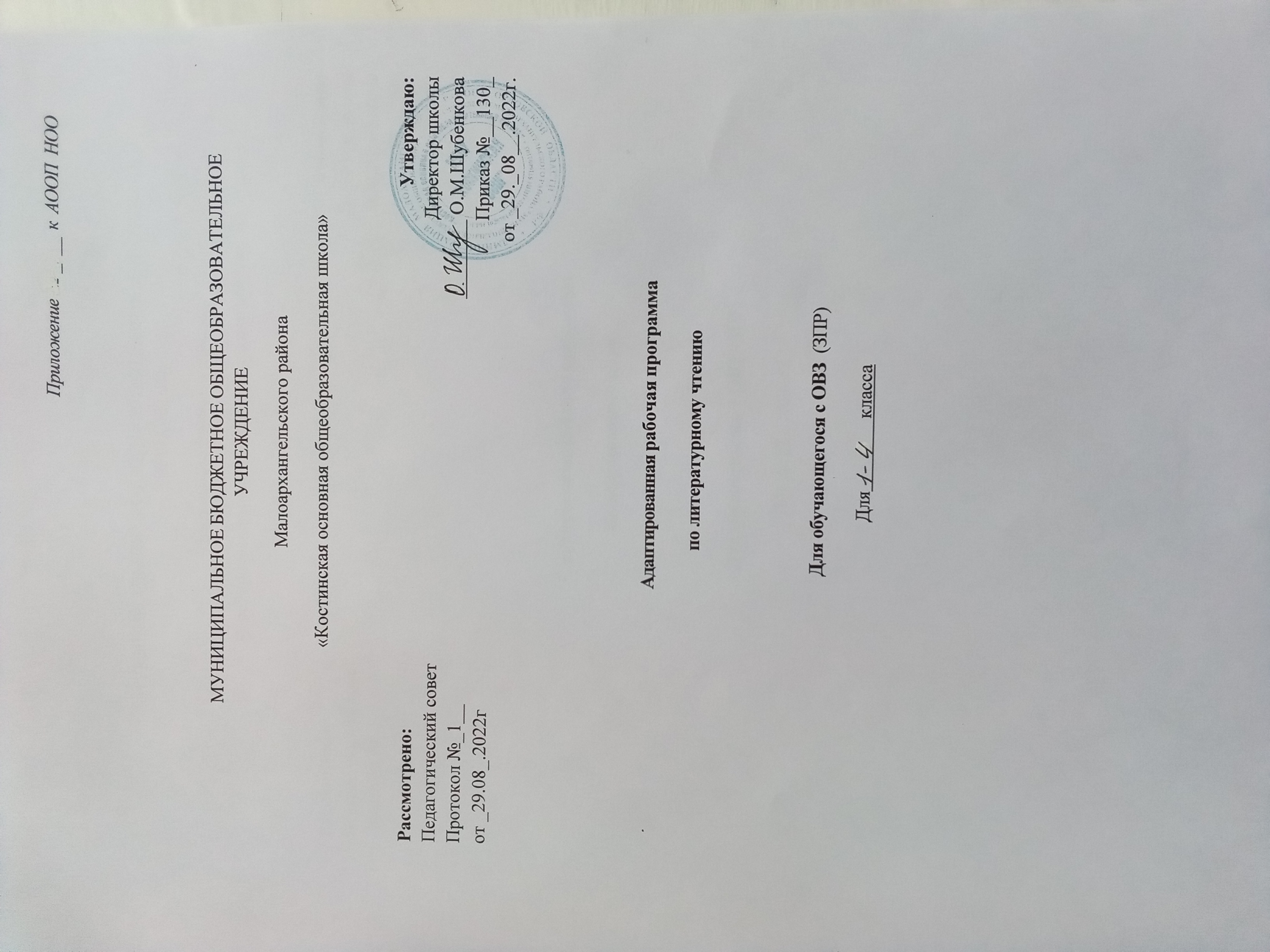 ПЛАНИРУЕМЫЕ РЕЗУЛЬТАТЫ ОСВОЕНИЯ УЧЕБНОГО ПРЕДМЕТА «ЛИТЕРАТУРНОЕ ЧТЕНИЕ» Результаты изучения курсаРеализация программы обеспечивает достижение выпускниками начальной школы следующих личностных, метапредметных и предметных результатов.Личностные результаты:1) формирование чувства гордости за свою Родину, её историю, российский народ, становление гуманистических и демократических ценностных ориентации многонационального российского общества;2) формирование средствами литературных произведений целостного взгляда на мир в единстве и разнообразии природы, народов, культур и религий;3) воспитание художественно-эстетического вкуса, эстетических потребностей, ценностей и чувств на основе опыта слушания и заучивания наизусть произведений художественной литературы;4) развитие этических чувств, доброжелательности и эмоционально-нравственной отзывчивости, понимания и сопереживания чувствам других людей;5) формирование уважительного отношения к иному мнению, истории и культуре других народов, выработка умения терпимо относиться к людям иной национальной принадлежности;6) овладение начальными навыками адаптации к школе, к школьному коллективу; 7) принятие и освоение социальной роли обучающегося, развитие мотивов учебной деятельности и формирование личностного смысла учения;8) развитие самостоятельности и личной ответственности за свои поступки на основе представлений о нравственных нормах общения;9) развитие навыков сотрудничества со взрослыми и сверстниками в разных социальных ситуациях, умения избегать конфликтов и находить выходы из спорных ситуаций, умения сравнивать поступки героев литературных произведений со своими собственными поступками, осмысливать поступки героев;10) наличие мотивации к творческому труду и бережному отношению к материальным и духовным ценностям, формирование установки на безопасный, здоровый образ жизни.Метапредметные результаты:1) овладение способностью принимать и сохранять цели и задачи учебной деятельности, поиска средств её осуществления;2) освоение способами решения проблем творческого и поискового характера;3) формирование умения планировать, контролировать и оценивать учебные действия в соответствии с поставленной задачей и условиями её реализации, определять наиболее эффективные способы достижения результата;4) формирование умения понимать причины успеха/неуспеха учебной деятельности и способности конструктивно действовать даже в ситуациях неуспеха;5) использование знаково-символических средств представления информации о книгах;6) активное использование речевых средств для решения коммуникативных и познавательных задач;7) использование различных способов поиска учебной информации в справочниках, словарях, энциклопедиях и интерпретации информации в соответствии с коммуникативными и познавательными задачами;8) овладение навыками смыслового чтения текстов в соответствии с целями и задачами, осознанного построения речевого высказывания в соответствии с задачами коммуникации и составления текстов в устной и письменной формах;9) овладение логическими действиями сравнения, анализа, синтеза, обобщения, классификации по родовидовым признакам, установления причинно-следственных связей, построения рассуждений;10) готовность слушать собеседника и вести диалог, признавать различные точки зрения и право каждого иметь и излагать своё мнение и аргументировать свою точку зрения и оценку событий;11) умение договариваться о распределении ролей в совместной деятельности, осуществлять взаимный контроль в совместной деятельности, общей цели и путей её достижения, осмысливать собственное поведение и поведение окружающих;12) готовность конструктивно разрешать конфликты посредством учёта интересов сторон и сотрудничества. Предметные результаты:Понимание литературы как явления национальной и мировой культуры, средства сохранения и передачи нравственных ценностей и традиций;Осознание значимости чтения для личного развития; формирование представлений о Родине и её людях, окружающем мире , культуре, первоначальных этических представлений , понятий о добре и зле, дружбе, честности; формирование потребности в систематическом чтении;Достижение необходимого для продолжения образования уровня читательской компетентности, общего речевого развития, т.е овладение чтением вслух и про себя, элементарными приёмами анализа художественных, научно-познавательных и учебных текстов с использованием элементарных литературоведческих понятий;Использование разных видов чтения(выборочное, поисковое); умение осознанно воспринимать и оценивать содержание и специфику различных текстов, участвовать в их обсуждении, давать и обосновывать нравственную оценку поступков героев;Умение самостоятельно выбирать интересующую литературу, пользоваться справочными источниками для понимания и получения дополнительной информации, составляя самостоятельно краткую аннотацию;Умение использовать простейшие виды анализа различных текстов: устанавливать причинно-следственные связи и определять главную мысль произведения, делить текст на части , озаглавливать их, составлять простой план, находить средства выразительности, пересказывать произведение;Умение работать с разными видами текстов, находить характерные особенности научно-познавательных , учебных и художественных произведений. На практическом уровне овладеть некоторыми видами письменной речи(повествование-создание текста по аналогии, рассуждение- письменный ответ на вопрос, описание – характеристика героев). Умение написать отзыв на прочитанное произведение;Развитие художественно-творческих способностей, умение создавать собственный текст на основе художественного произведения, репродукции картин художников, иллюстраций, на основе личного опыта.Планируемые результаты освоения учебного предмета, курса «Литературное чтение». 1 классЛичностныеУчащиеся научатся:с уважением относиться к традициям своей семьи, с любовью к тому месту, где родился (своей малой родине);отзываться положительно о своей Родине, людях, её населяющих;осознавать свою принадлежность к определённому народу (этносу); с уважением относиться к людям другой национальности;проявлять интерес к чтению произведений устного народного творчества своего народа и народов других стран.Учащиеся получат возможность научиться:на основе художественных произведений определять основные ценности взаимоотношений в семье (любовь и уважение, сочувствие, взаимопомощь, взаимовыручка);с гордостью относиться к произведениям русских писателей-классиков, известных во всем мире;осознавать свою принадлежность к определённому народу (этносу); с пониманием относиться к людям другой национальности; с интересом читать произведения других народов.МетапредметныеРегулятивные УУДУчащиеся научатся:читать задачи, представленные на шмуцтитулах, объяснять их в соответствии с изучаемым материалом урока с помощью учителя;принимать учебную задачу урока, воспроизводить её в ходе урока по просьбе учителя и под руководством учителя;понимать, с какой целью необходимо читать данный текст (вызвал интерес, для того чтобы ответить на вопрос учителя или учебника);планировать свои действия на отдельных этапах урока с помощью учителя, восстанавливать содержание произведения по серии сюжетных картин (картинному плану);контролировать выполненные задания с опорой на эталон (образец) или по алгоритму, данному учителем;оценивать результаты собственных учебных действий и учебных действий одноклассников (по алгоритму, заданному учителем или учебником);выделять из темы урока известные знания и умения, определять круг неизвестного по изучаемой теме под руководством учителя;фиксировать по ходу урока и в конце его удовлетворённость/неудовлетворённость своей работой на уроке (с помощью смайликов, разноцветных фишек и пр.), позитивно относиться к своим успехам, стремиться к улучшению результата; анализировать причины успеха/неуспеха с помощью разноцветных фишек, лесенок, оценочных шкал, формулировать их в устной форме по просьбе учителя;осваивать с помощью учителя позитивные установки типа: «У меня всё получится», «Я ещё многое смогу», «Мне нужно ещё немного потрудиться», «Я ещё только учусь», «Каждый имеет право на ошибку» и др.Учащиеся получат возможность научиться:сопоставлять цели, заявленные на шмуцтитуле, с содержанием материала урока в процессе его изучения;формулировать вместе с учителем учебную задачу урока в соответствии с целями темы; принимать учебную задачу урока;читать в соответствии с целью чтения (выразительно, целыми словами, без искажений и пр.);коллективно составлять план урока, продумывать возможные этапы изучения темы;коллективно составлять план для пересказа литературного произведения;контролировать выполнение действий в соответствии с планом;оценивать результаты своих действий по шкале и критериям, предложенным учителем;оценивать результаты работы сверстников по совместно выработанным критериям;выделять из темы урока известные знания и умения, определять круг неизвестного по изучаемой теме в мини-группе или паре;фиксировать по ходу урока и в конце его удовлетворённость/неудовлетворённость своей работой на уроке (с помощью шкал, лесенок, разноцветных фишек и пр.), аргументировать своё позитивное отношение к своим успехам, проявлять стремление к улучшению результата в ходе выполнения учебных задач;выделять из темы урока известные знания и умения, определять круг неизвестного по изучаемой теме в мини-группе или паре;анализировать причины успеха/неуспеха с помощью лесенок и оценочных шкал, формулировать их в устной форме по собственному желанию;осознавать смысл и назначение позитивных установок на успешную работу, пользоваться ими в случае неудачи на уроке, проговаривая во внутренней речи.Познавательные УУДУчащиеся научатся:понимать и толковать условные знаки и символы, используемые в учебнике для передачи информации (условные обозначения, выделения цветом, оформление в рамки и пр.);осмысленно читать слова и предложения; понимать смысл прочитанного;сравнивать художественные и научно-познавательные тексты; находить сходства и различия;сопоставлять эпизод литературного произведения с иллюстрацией, с пословицей (поговоркой);определять характер литературного героя, называя его качества; соотносить его поступок с качеством характера;отвечать на вопрос учителя или учебника по теме урока из 2—4 предложений;отличать произведения устного народного творчества от других произведений;проявлять индивидуальные творческие способности при сочинении загадок, песенок, потешек, сказок, в процессе чтения по ролям и инсценировании, при выполнении проектных заданий;понимать смысл читаемого, интерпретировать произведение на основе чтения по ролям.Учащиеся получат возможность научиться:пользоваться в практической деятельности условными знаками и символами, используемыми в учебнике для передачи информации;отвечать на вопросы учителя и учебника, придумывать свои собственные вопросы;понимать переносное значение образного слова, фразы или предложения, объяснять их самостоятельно, с помощью родителей, справочных материалов;понимать переносное значение образного слова, фразы или предложения, объяснять их самостоятельно, с помощью родителей, справочных материалов;сопоставлять литературное произведение или эпизод из него с фрагментом музыкального произведения, репродукцией картины художника, с пословицей и поговоркой соответствующего смысла;создавать небольшое высказывание (или доказательство своей точки зрения) по теме урока из 5—6 предложений;понимать смысл русских народных и литературных сказок, басен И. А. Крылова;проявлять индивидуальные творческие способности при составлении докучных сказок, составлении рифмовок, небольших стихотворений, в процессе чтения по ролям, при инсценировании и выполнении проектных заданий;соотносить пословицы и поговорки с содержанием литературного произведения;определять мотив поведения героя с помощью вопросов учителя или учебника (рабочей тетради);понимать читаемое, интерпретировать смысл читаемого, фиксировать прочитанную информацию в виде таблиц или схем (при сравнении текстов, осмыслении структуры текста и пр.).Коммуникативные УУДУчащиеся научатся:отвечать на вопросы учителя по теме урока;создавать связное высказывание из 3—4 простых предложений с помощью учителя;слышать и слушать партнёра по общению (деятельности),не перебивать, не обрывать на полуслове, вникать в смысл того, о чём говорит собеседник;под руководством учителя объединяться в группу сверстников для выполнения задания, проявлять стремление ладить с собеседниками, не демонстрировать превосходство над другими, вежливо общаться;оценивать поступок героя, используя доступные оценочные средства (плохо/хорошо, уместно/неуместно, нравственно/безнравственно и др.), высказывая свою точку зрения;понимать общую цель деятельности, принимать её, обсуждать коллективно под руководством учителя;соотносить в паре или в группе выполнение работы по алгоритму, данному в учебнике или записанному учителем на доске;оценивать по предложенной учителем шкале качество чтения по ролям, пересказ текста, выполнение проекта;признавать свои ошибки, озвучивать их, соглашаться, если на ошибки указывают другие;употреблять вежливые слова в случае неправоты «Извини, пожалуйста», «Прости, я не хотел тебя обидеть», «Спасибо за замечание, я его обязательно учту» и др., находить примеры использования вежливых слов и выражений в текстах изучаемых произведений;находить нужную информацию с помощью взрослых, в учебных книгах, словарях;готовить небольшую презентацию (3—4 слайда) с помощью взрослых  по теме проекта, озвучивать её с опорой на слайды.Учащиеся получат возможность научиться:вступать в общение в паре или группе, задавать вопросы на уточнение;создавать связное высказывание из 5—6 простых предложений по предложенной теме;оформлять 1—2 слайда к проекту, письменно фиксируя основные положения устного высказывания;прислушиваться к партнёру по общению (деятельности), фиксировать его основные мысли и идеи, аргументы, запоминать их, приводить свои;не конфликтовать, использовать вежливые слова;выражать готовность идти на компромиссы, предлагать варианты и способы разрешения конфликтов;употреблять вежливые формы обращения к участникам диалога; находить примеры использования вежливых слов и выражений в текстах изучаемых произведений, описывающих конфликтную ситуацию;оценивать поступок героя, учитывая его мотив, используя речевые оценочные средства (вежливо/невежливо, достойно/недостойно, искренне/лживо, нравственно/безнравственно и др.), высказывая свою точку зрения;принимать и сохранять цель деятельности коллектива или малой группы (пары), участвовать в распределении функций и ролей в совместной деятельности;определять совместно критерии оценивания выполнения того или иного задания (упражнения); оценивать достижения сверстников по выработанным критериям;оценивать по предложенным учителем критериям поступки литературных героев, проводить аналогии со своим поведением в различных ситуациях;находить нужную информацию через беседу со взрослыми, через учебные книги, словари, справочники, энциклопедии для детей, через Интернет;готовить небольшую презентацию (5—6 слайдов) с помощью взрослых) по теме проекта, озвучивать её с опорой на слайды.ПредметныеВиды речевой и читательской деятельностиУчащиеся научатся:воспринимать на слух различные виды текстов (художественные, научно-познавательные, учебные, справочные);осознавать цели изучения темы, представленной на шмуцтитулах, толковать их в соответствии с изучаемым материалом под руководством учителя;читать по слогам и целыми словами с постепенным увеличением скорости чтения, понимать смысл прочитанного;читать различные книги, осуществлять выбор книги для самостоятельного чтения по названию, оглавлению, обложке;различать понятия добро и зло на основе прочитанных рассказов и сказок;отвечать на вопрос: «Почему автор дал своему произведению такое название?»; «Чем тебе запомнился тот или иной герой произведения?»;называть действующих лиц прочитанного или прослушанного произведения, обдумывать содержание их поступков, сопоставлять свои поступки с поступками литературных героев;различать научно-познавательный и художественный тексты; выявлять их особенности под руководством учителя;анализировать с помощью учителя (о каком предмете идёт речь, как догадались) загадки, сопоставлять их с отгадками;читать и понимать смысл пословиц и поговорок, воспринимать их как народную мудрость, соотносить содержание произведения с пословицей и поговоркой.Учащиеся получат возможность научиться:читать, соблюдая орфоэпические и интонационные нормы чтения;читать целыми словами с постепенным увеличением скорости чтения; при чтении отражать настроение автора;ориентироваться в учебной книге, её элементах; находить сходные элементы в книге художественной;просматривать и выбирать книги для самостоятельного чтения и поиска нужной информации (справочная литература) по совету взрослых; фиксировать свои читательские успехи в рабочей тетради;осмыслять нравственное содержание пословиц, поговорок, мудрых изречений русского народа, соотносить их нравственный смысл с изучаемыми произведениями;распределять загадки на тематические группы, составлять собственные загадки на основе предложенного в учебнике алгоритма;пересказывать текст подробно на основе коллективно составленного плана и под руководством учителя.Творческая деятельностьУчащиеся научатся:пересказывать текст подробно на основе картинного плана под руководством учителя;восстанавливать деформированный текст на основе картинного плана под руководством учителя;составлять высказывание на тему прочитанного или прослушанного произведения.Учащиеся получат возможность научиться:составлять небольшие высказывания о ценности дружбы и семейных отношений под руководством учителя; соотносить смысл своего высказывания со смыслом пословиц и поговорок о дружбе и семейных ценностях; употреблять пословицы и поговорки в соответствии с задачами, поставленными учителем;сочинять свои загадки в соответствии с представленными тематическими группами, используя средства художественной выразительности.Литературоведческая пропедевтикаУчащиеся научатся:различать малые фольклорные жанры (загадка, песенка, потешка) и большие фольклорные жанры (сказка);отличать прозаический текст от поэтического;находить различия между научно-познавательным и художественным текстом;называть героев произведения, давать характеристику.Учащиеся получат возможность научиться:отгадывать загадки на основе выявления существенных признаков предметов, осознавать особенности русских загадок, соотносить их с народными ремёслами, распределять загадки по тематическим группам, составлять свои загадки в соответствии с тематическими группами;находить в текстах народных и литературных сказок факты, связанные с историей России, её культурой (исторические события, традиции, костюмы, быт, праздники, верования и пр.);использовать знания о рифме, особенностях стихотворения, сказки, загадки, небылицы, песенки, потешки, юмористического произведения в своей творческой деятельности.Планируемые результаты освоения учебного предмета, курса «Литературное чтение». 2 классЛичностныеУчащиеся научатся:на основе художественных произведений определять основные ценности взаимоотношений в семье (любовь и уважение, сочувствие, взаимопомощь, взаимовыручка);с гордостью относиться к произведениям русских писателей-классиков, известных во всем мире.Учащиеся получат возможность научиться:понимать, что отношение к Родине начинается с отношений к семье, находить подтверждение этому в читаемых текстах, в том числе пословицах и поговорках;с гордостью и уважением относиться к творчеству писателей и поэтов, рассказывающих в своих произведениях o Родине, составлять рассказы о них, передавать в этих рассказах восхищение и уважение к ним;самостоятельно находить произведения о своей Родине, с интересом читать; создавать собственные высказывания и произведения о Родине.МетапредметныеРегулятивные УУДУчащиеся научатся:сопоставлять цели, заявленные на шмуцтитуле с содержанием материала урока в процессе его изучения;формулировать вместе с учителем учебную задачу урока в соответствии с целями темы; понимать учебную задачу урока;читать в соответствии с целью чтения (выразительно, целыми словами, без искажений и пр.);коллективно составлять план урока, продумывать возможные этапы изучения темы;коллективно составлять план для пересказа литературного произведения;контролировать выполнение действий в соответствии с планом;оценивать результаты своих действий по шкале и критериям, предложенным учителем;оценивать результаты работы сверстников по совместно выработанным критериям;выделять из темы урока известные знания и умения, определять круг неизвестного по изучаемой теме в мини-группе или паре;фиксировать по ходу урока и в конце его удовлетворённость/неудовлетворённость своей работой на уроке (с помощью шкал, лесенок, разноцветных фишек и пр.), аргументировать позитивное отношение к своим успехам, проявлять стремление к улучшению результата в ходе выполнения учебных задач;анализировать причины успеха/неуспеха с помощью лесенок и оценочных шкал, формулировать их в устной форме по собственному желанию;осознавать смысл и назначение позитивных установок на успешную работу, пользоваться ими в случае неудачи на уроке, проговаривая во внутренней речи.Учащиеся получат возможность научиться:формулировать учебную задачу урока в мини-группе (паре), принимать её, сохранять на протяжении всего урока, периодически сверяя свои учебные действия с заданной задачей;читать в соответствии с целью чтения (бегло, выразительно, по ролям, выразительно наизусть и пр.);составлять план работы по решению учебной задачи урока в мини-группе или паре, предлагать совместно с группой (парой) план изучения темы урока;выбирать вместе с группой (в паре) форму оценивания результатов, вырабатывать совместно с группой (в паре) критерии оценивания результатов;оценивать свои достижения и результаты сверстников в группе (паре) по выработанным критериям и выбранным формам оценивания (с помощью шкал, лесенок, баллов и пр.);определять границы коллективного знания и незнания по теме самостоятельно (Что мы уже знаем по данной теме? Что мы уже умеем?), связывать с целевой установкой урока;фиксировать по ходу урока и в конце урока удовлетворённость/неудовлетворённость своей работой на уроке (с помощью шкал, значков «+» и «−», «?»);анализировать причины успеха/неуспеха с помощью оценочных шкал и знаковой системы («+» и «−», «?»);фиксировать причины неудач в устной форме в группе или паре;предлагать варианты устранения причин неудач на уроке;осознавать смысл и назначение позитивных установок на успешную работу, пользоваться ими в случае неудачи на уроке, проговаривая во внешней речи.Познавательные УУДУчащиеся научатся:пользоваться в практической деятельности условными знаками и символами, используемыми в учебнике для передачи информации;отвечать на вопросы учителя и учебника, придумывать свои собственные вопросы;понимать переносное значение образного слова, фразы или предложения, объяснять их самостоятельно, с помощью родителей, справочных материалов;сравнивать лирические и прозаические произведения, басню и стихотворение, народную и литературную сказку;сопоставлять литературное произведение или эпизод из него с фрагментом музыкального произведения, репродукцией картины художника, с пословицей и поговоркой соответствующего смысла;создавать небольшое высказывание (или доказательство своей точки зрения) по теме урока из 5—6 предложений;понимать смысл русских народных и литературных сказок, басен И. А. Крылова;проявлять индивидуальные творческие способности при составлении докучных сказок, составлении рифмовок, небольших стихотворений, в процессе чтения по ролям, при инсценировании и выполнении проектных заданий;соотносить пословицы и поговорки с содержанием литературного произведения;определять мотив поведения героя с помощью вопросов учителя или учебника и рабочей тетради;понимать читаемое, интерпретировать смысл читаемого, фиксировать прочитанную информацию в виде таблиц или схем (при сравнении текстов, осмыслении структуры текста и пр.).Учащиеся получат возможность научиться:определять информацию на основе различных художественных объектов, например литературного произведения, иллюстрации, репродукции картины, музыкального текста, таблицы, схемы и т. д.;анализировать литературный текст с опорой на систему вопросов учителя (учебника), выявлять основную мысль произведения;сравнивать мотивы поступков героев из одного литературного произведения, выявлять особенности их поведения в зависимости от мотива;находить в литературных текстах сравнения и эпитеты, использовать их в своих творческих работах;самостоятельно определять с помощью пословиц (поговорок) смысл читаемого произведения;понимать смысл русских народных и литературных сказок, рассказов и стихов великих классиков литературы (Пушкина, Лермонтова, Чехова, Толстого, Крылова и др.); понимать значение этих произведения для русской и мировой литературы;проявлять индивидуальные творческие способности при составлении рассказов, небольших стихотворений, басен, в процессе чтения по ролям, при инсценировании и выполнении проектных заданий;предлагать вариант решения нравственной проблемы, исходя из своих нравственных установок и ценностей;определять основную идею произведения (эпического и лирического), объяснять смысл образных слов и выражений, выявлять отношение автора к описываемым событиям и героям произведения;создавать высказывание (или доказательство своей точки зрения) по теме урока из 7—8 предложений;сравнивать сказку бытовую и волшебную, сказку бытовую и басню, басню и рассказ; находить сходства и различия;соотносить литературное произведение или эпизод из него с фрагментом музыкального произведения, репродукцией картины художника; самостоятельно подбирать к тексту произведения репродукции картин художника или фрагменты музыкальных произведений.Коммуникативные УУДУчащиеся научатся:вступать в общение в паре или группе, задавать вопросы на уточнение;создавать связное высказывание из 5—6 простых предложений по предложенной теме;оформлять 1—2 слайда к проекту, письменно фиксируя основные положения устного высказывания;прислушиваться к партнёру по общению (деятельности), фиксировать его основные мысли и идеи, аргументы, запоминать их, приводить свои;не конфликтовать, использовать вежливые слова;в случае спорной ситуации проявлять терпение, идти на компромиссы, предлагать варианты и способы разрешения конфликтов;употреблять вежливые формы обращения к участникам диалога; находить примеры использования вежливых слов и выражений в текстах изучаемых произведений, описывающих конфликтную ситуацию;оценивать поступок героя, учитывая его мотив, используя речевые оценочные средства (вежливо/невежливо, достойно/недостойно, искренне/лживо, нравственно/безнравственно и др.), высказывая свою точку зрения;принимать и сохранять цель деятельности коллектива или малой группы (пары), участвовать в распределении функций и ролей в совместной деятельности;определять совместно критерии оценивания выполнения того или иного задания (упражнения); оценивать достижения сверстников по выработанным критериям;оценивать по предложенным учителем критериям поступки литературных героев, проводить аналогии со своим поведением в различных ситуациях;находить нужную информацию через беседу со взрослыми, через учебные книги, словари, справочники, энциклопедии для детей, через Интернет;готовить небольшую презентацию (5—6 слайдов) с помощью взрослых (родителей, воспитателя ГПД и пр.) по теме проекта, озвучивать её с опорой на слайды.Учащиеся получат возможность научиться:высказывать свою точку зрения (7—8 предложений) на прочитанное или прослушанное произведение, проявлять активность и стремление высказываться, задавать вопросы;понимать цель своего высказывания;пользоваться элементарными приёмами убеждения, мимикой и жестикуляцией;участвовать в диалоге в паре или группе, задавать вопросы на осмысление нравственной проблемы;создавать 3—4 слайда к проекту, письменно фиксируя основные положения устного высказывания;проявлять терпимость к другому мнению, не допускать агрессивного поведения, предлагать компромиссы, способы примирения в случае несогласия с точкой зрения другого;объяснять сверстникам способы бесконфликтной деятельности;отбирать аргументы и факты для доказательства своей точки зрения;опираться на собственный нравственный опыт в ходе доказательства и оценивании событий;формулировать цель работы группы, принимать и сохранять её на протяжении всей работы в группе, соотносить с планом работы, выбирать для себя подходящие роли и функции;определять в группе или паре критерии оценивания выполнения того или иного задания (упражнения); оценивать достижения участников групповой или парной работы по выработанным критериям;определять критерии оценивания поведения людей в различных жизненных ситуациях на основе нравственных норм;руководствоваться выработанными критериями при оценке поступков литературных героев и своего собственного поведения;объяснять причины конфликта, возникшего в группе, находить пути выхода из создавшейся ситуации; приводить примеры похожих ситуаций из литературных произведений;находить нужную информацию через беседу со взрослыми, через учебные книги, словари, справочники, энциклопедии для детей, через Интернет, периодику (детские журналы и газеты);готовить небольшую презентацию (6—7 слайдов), обращаясь за помощью к взрослым только в случае затруднений. Использовать в презентации не только текст, но и изображения (картины художников, иллюстрации, графические схемы, модели и пр.);озвучивать презентацию с опорой на слайды, выстраивать монолог по продуманному плану.ПредметныеВиды речевой и читательской деятельностиУчащиеся научатся:понимать цели изучения темы, представленной на шмуцтитулах, пользоваться (под руководством учителя) в читательской практике приёмами чтения (комментированное чтение, чтение диалога, выборочное чтение);читать целыми словами со скоростью чтения, позволяющей понимать художественный текст; при чтении отражать настроение автора;ориентироваться в учебной книге, её элементах; находить сходные элементы в книге художественной;просматривать и выбирать книги для самостоятельного чтения и поиска нужной информации (справочная литература) по совету взрослых; фиксировать свои читательские успехи в «Рабочей тетради»;осознавать нравственное содержание пословиц, поговорок, мудрых изречений русского народа, соотносить их нравственный смысл с изучаемыми произведениями;распределять загадки по тематическим группам, составлять собственные загадки на основе предложенного в учебнике алгоритма;соотносить заголовок текста с содержанием, осознавать взаимосвязь содержания текста с его заголовком (почему так называется); определять характер литературных героев, приводить примеры их поступков.Учащиеся получат возможность научиться:читать вслух бегло, осознанно, без искажений, выразительно, передавая своё отношение к прочитанному, выделяя при чтении важные по смыслу слова, соблюдая паузы между предложениями и частями текста;понимать смысл традиций и праздников русского народа, сохранять традиции семьи и школы, осуществлять подготовку к праздникам; составлять высказывания о самых ярких и впечатляющих событиях, происходящих в дни семейных праздников, делиться впечатлениями о праздниках с друзьями;употреблять пословицы и поговорки в диалогах и высказываниях на заданную тему;наблюдать, как поэт воспевает родную природу, какие чувства при этом испытывает;рассуждать о категориях «добро» и «зло», «красиво» и «некрасиво», употреблять данные понятия и их смысловые оттенки в своих оценочных высказываниях; предлагать свои варианты разрешения конфликтных ситуаций и нравственных дилемм;пользоваться элементарными приёмами анализа текста с помощью учителя;осуществлять переход от событийного восприятия произведения к пониманию главной мысли; соотносить главную мысль произведения с пословицей или поговоркой; понимать, позицию какого героя произведения поддерживает автор, находить этому доказательства в тексте;задавать вопросы по прочитанному произведению, находить на них ответы в тексте; находить эпизод из прочитанного произведения для ответа на вопрос или подтверждения собственного мнения;делить текст на части; озаглавливать части, подробно пересказывать, опираясь на составленный под руководством учителя план;осознанно выбирать виды чтения (ознакомительное, изучающее, выборочное, поисковое) в зависимости от цели чтения;находить книги для самостоятельного чтения в библиотеках (школьной, домашней, городской, виртуальной и др.); при выборе книг и поиске информации опираться на аппарат книги, её элементы; делиться своими впечатлениями o прочитанных книгах, участвовать в диалогах и дискуссиях;пользоваться тематическим каталогом в школьной библиотеке;составлять краткую аннотацию (автор, название, тема книги, рекомендации к чтению) на художественное произведение по образцу.Творческая деятельностьУчащиеся научатся:пересказывать текст подробно на основе коллективно составленного плана или опорных слов под руководством учителя;составлять собственные высказывания на основе произведений, высказывая собственное отношение к прочитанному.Учащиеся получат возможность научиться:сочинять свои произведения малых жанров устного народного творчества в соответствии с жанровыми особенностями и индивидуальной задумкой;творчески пересказывать содержание произведения от автора, от лица героя.Литературоведческая пропедевтикаУчащиеся научатся:различать потешки, небылицы, песенки, считалки, народные сказки, осознавать их культурную ценность для русского народа;находить различия между научно-познавательным и художественным текстом; приводить факты из текста, указывающие на его принадлежность к научно-познавательному или художественному; составлять таблицу различий;использовать знания о рифме, особенностях жанров (стихотворения, сказки, загадки, небылицы, песенки, потешки), особенностях юмористического произведения в своей литературно-творческой деятельности.Учащиеся получат возможность научиться:понимать особенности стихотворения: расположение строк, рифму, ритм;определять героев басни, характеризовать их, понимать мораль и разъяснять её своими словами;находить в произведении средства художественной выразительности;понимать, позицию какого героя произведения поддерживает автор, находить доказательство этому в тексте.Планируемые результаты освоения учебного предмета, курса «Литературное чтение». 3 классЛичностныеУчащиеся научатся:понимать, что отношение к Родине начинается с отношений к семье, находить подтверждение этому в читаемых текстах, в том числе пословицах и поговорках;с гордостью и уважением относиться к творчеству писателей и поэтов, рассказывающих в своих произведениях о Родине, составлять рассказы о них, передавать в этих рассказах восхищение и уважение к ним;самостоятельно находить произведения о своей Родине, с интересом читать, создавать собственные высказывания и произведения о Родине.Учащиеся получат возможность научиться:понимать, что отношение к Родине начинается с отношений к семье и к малой родине, находить примеры самоотверженной любви к малой родине среди героев прочитанных произведений;собирать материал для проведения заочных экскурсий по любимым местам своей Родины, местам, воспетым в произведениях писателей и поэтов, доносить эту информацию до слушателей, используя художественные формы изложения (литературный журнал, уроки-концерты, уроки-праздники, уроки-конкурсы и пр.);составлять сборники стихов и рассказов о Родине, включать в них и произведения собственного сочинения;принимать участие в проекте на тему «Моя Родина в произведениях великих художников, поэтов и музыкантов».МетапредметныеРегулятивные УУДУчащиеся научатся:формулировать учебную задачу урока в мини-группе (паре), принимать её, сохранять на протяжении всего урока, периодически сверяя свои учебные действия с заданной задачей;читать в соответствии с целью чтения (бегло, выразительно, по ролям, выразительно наизусть и пр.);составлять план работы по решению учебной задачи урока в мини-группе или паре, предлагать совместно с группой (парой) план изучения темы урока;выбирать вместе с группой (в паре) форму оценивания результатов, вырабатывать совместно с группой (в паре) критерии оценивания результатов;оценивать свои достижения и результаты сверстников в группе (паре) по выработанным критериям и выбранным формам оценивания (с помощью шкал, лесенок, баллов и пр.);определять границы коллективного знания и незнания по теме самостоятельно (Что мы уже знаем по данной теме? Что мы уже умеем?), связывать с целевой установкой урока;фиксировать по ходу урока и в конце урока удовлетворённость/неудовлетворённость своей работой на уроке (с помощью шкал, значков «+» и «−», «?»);анализировать причины успеха/неуспеха с помощью оценочных шкал и знаковой системы («+» и «−», «?»);фиксировать причины неудач в устной форме в группе или паре;предлагать варианты устранения причин неудач на уроке;осознавать смысл и назначение позитивных установок на успешную работу, пользоваться ими в случае неудачи на уроке, проговаривая во внешней речи.Учащиеся получат возможность научиться:формулировать учебную задачу урока коллективно, в мини-группе или паре;формулировать свои задачи урока в соответствии с темой урока и индивидуальными учебными потребностями и интересами;читать в соответствии с целью чтения (в темпе разговорной речи, без искажений, выразительно, выборочно и пр.);осмысливать коллективно составленный план работы на уроке и план, выработанный группой сверстников (парой), предлагать свой индивидуальный план работы (возможно, альтернативный) или некоторые пункты плана, приводить аргументы в пользу своего плана работы;принимать замечания, конструктивно обсуждать недостатки предложенного плана;выбирать наиболее эффективный вариант плана для достижения результатов изучения темы урока. Если план одобрен, следовать его пунктам, проверять и контролировать их выполнение;оценивать свою работу в соответствии с заранее выработанными критериями и выбранными формами оценивания;определять границы собственного знания и незнания по теме самостоятельно (Что я уже знаю по данной теме? Что я уже умею?), связывать с индивидуальной учебной задачей;фиксировать по ходу урока и в конце урока удовлетворённость/неудовлетворённость своей работой на уроке (с помощью шкал, значков «+» и «−», «?», накопительной системы баллов);анализировать причины успеха/неуспеха с помощью оценочных шкал и знаковой системы («+» и «−», «?», накопительной системы баллов);фиксировать индивидуальные причины неудач в письменной форме в рабочей тетради или в пособии «Портфель достижений»;записывать варианты устранения причин неудач, намечать краткий план действий по их устранению;предлагать свои варианты позитивных установок или способов успешного достижения цели из собственного опыта, делиться со сверстниками.Познавательные УУДУчащиеся научатся:определять информацию на основе различных художественных объектов, например, литературного произведения, иллюстрации, репродукции картины, музыкального текста, таблицы, схемы и т. д.;анализировать литературный текст с опорой на систему вопросов учителя (учебника), выявлять основную мысль произведения;сравнивать мотивы поступков героев из одного литературного произведения, выявлять особенности их поведения в зависимости от мотива;находить в литературных текстах сравнения и эпитеты, использовать их в своих творческих работах;самостоятельно определять с помощью пословиц (поговорок) смысл читаемого произведения;понимать смысл русских народных и литературных сказок, рассказов и стихов великих классиков литературы (Пушкина, Лермонтова, Чехова, Толстого, Крылова и др.); понимать значение этих произведения для русской и мировой литературы;проявлять индивидуальные творческие способности при составлении рассказов, небольших стихотворений, басен, в процессе чтения по ролям, при инсценировании и выполнении проектных заданий;предлагать вариант решения нравственной проблемы, исходя из своих нравственных установок и ценностей;определять основную идею произведения (эпического и лирического), объяснять смысл образных слов и выражений, выявлять отношение автора к описываемым событиям и героям произведения;создавать высказывание (или доказательство своей точки зрения) по теме урока из 7 – 8 предложений;сравнивать сказку бытовую и волшебную, сказку бытовую и басню, басню и рассказ; находить сходства и различия;соотносить литературное произведение или эпизод из него с фрагментом музыкального произведения, репродукцией картины художника; самостоятельно подбирать к тексту произведения репродукции картин художника или фрагменты музыкальных произведений.Учащиеся получат возможность научиться:находить необходимую информацию в тексте литературного произведения, фиксировать полученную информацию с помощью рисунков, схем, таблиц;анализировать литературный текст с опорой на систему вопросов учителя (учебника), выявлять основную мысль произведения, обсуждать её в парной и групповой работе;находить в литературных текстах сравнения и эпитеты, олицетворения, использовать их в своих творческих работах;сравнивать летопись и былину, сказку волшебную и былину, житие и рассказ, волшебную сказку и фантастическое произведение; находить в них сходства и различия;сравнивать литературное произведение со сценарием театральной постановки, кинофильмом, диафильмом или мультфильмом;находить пословицы и поговорки с целью озаглавливания темы раздела, темы урока или давать название выставке книг;сравнивать мотивы героев поступков из разных литературных произведений, выявлять особенности их поведения в зависимости от мотива;создавать высказывание (или доказательство своей точки зрения) по теме урока из 9—10 предложений;понимать смысл и значение создания летописей, былин, житийных рассказов, рассказов и стихотворений великих классиков литературы (Пушкина, Лермонтова, Чехова, Толстого, Горького и др.) для русской и мировой литературы;проявлять индивидуальные творческие способности при сочинении эпизодов, небольших стихотворений, в процессе чтения по ролям и инсценировании, при выполнении проектных заданий;предлагать вариант решения нравственной проблемы исходя из своих нравственных установок и ценностей и учитывая условия, в которых действовал герой произведения, его мотивы и замысел автора;определять основную идею произведений разнообразных жанров (летописи, былины, жития, сказки, рассказа, фантастического рассказа, лирического стихотворения), осознавать смысл изобразительно-выразительных средств языка произведения, выявлять отношение автора к описываемым событиям и героям произведения.Коммуникативные УУДУчащиеся научатся:высказывать свою точку зрения (7 – 8 предложений) на прочитанное или прослушанное произведение, проявлять активность и стремление высказываться, задавать вопросы;понимать цель своего высказывания;пользоваться элементарными приёмами убеждения, мимикой и жестикуляцией;участвовать в диалоге в паре или группе, задавать вопросы на осмысление нравственной проблемы;создавать 3 – 4 слайда к проекту, письменно фиксируя основные положения устного высказывания;проявлять терпимость к другому мнению, не допускать агрессивного поведения, предлагать компромиссы, способы примирения в случае несогласия с точкой зрения другого;объяснять сверстникам способы бесконфликтной деятельности;отбирать аргументы и факты для доказательства своей точки зрения;опираться на собственный нравственный опыт в ходе доказательства и оценивании событий;формулировать цель работы группы, принимать и сохранять на протяжении всей работы в группе, соотносить с планом работы, выбирать для себя подходящие роли и функции;определять в группе или паре критерии оценивания выполнения того или иного задания (упражнения); оценивать достижения участников групповой или парной работы по выработанным критериям;определять критерии оценивания поведения людей в различных жизненных ситуациях на основе нравственных норм;руководствоваться выработанными критериями при оценке поступков литературных героев и своего собственного поведения;объяснять причины конфликта, возникшего в группе, находить пути выхода из создавшейся ситуации; приводить примеры похожих ситуаций из литературных произведений;находить нужную информацию через беседу со взрослыми, через учебные книги, словари, справочники, энциклопедии для детей, через Интернет, периодику (детские журналы и газеты);готовить небольшую презентацию (6 – 7 слайдов), обращаясь за помощью к взрослым только в случае затруднений. Использовать в презентации не только текст, но и изображения (картины художников, иллюстрации, графические схемы, модели и пр.);озвучивать презентацию с опорой на слайды, выстраивать монолог по продуманному плану.Учащиеся получат возможность научиться:высказывать свою точку зрения (9 – 10 предложений) на прочитанное произведение, проявлять активность и стремление высказываться, задавать вопросы;формулировать цель своего высказывания вслух, используя речевые клише: «Мне хотелось бы сказать...», «Мне хотелось бы уточнить...», «Мне хотелось бы объяснить, привести пример...» и пр.;пользоваться элементарными приёмами убеждения, приёмами воздействия на эмоциональную сферу слушателей;участвовать в полилоге, самостоятельно формулировать вопросы, в том числе неожиданные и оригинальные, по прочитанному произведению;создавать 5 – 10 слайдов к проекту, письменно фиксируя основные положения устного высказывания;способствовать созданию бесконфликтного взаимодействия между участниками диалога (полилога);демонстрировать образец правильного ведения диалога (полилога);предлагать способы саморегуляции в сложившейся конфликтной ситуации;определять цитаты из текста литературного произведения, выдержки из диалогов героев, фразы и целые абзацы рассуждений автора, доказывающие его отношение к описываемым событиям;использовать найденный текстовый материал в своих устных и письменных высказываниях и рассуждениях;отвечать письменно на вопросы, в том числе и проблемного характера, по прочитанному произведению;определять совместно со сверстниками задачу групповой работы (работы в паре), распределять функции в группе (паре) при выполнении заданий, при чтении по ролям, при подготовке инсценировки, проекта, выполнении исследовательских и творческих заданий;определять самостоятельно критерии оценивания выполнения того или иного задания (упражнения); оценивать свои достижения по выработанным критериям;оценивать своё поведение по критериям, выработанным на основе нравственных норм, принятых в обществе;искать причины конфликта в себе, анализировать причины конфликта, самостоятельно разрешать конфликтные ситуации;обращаться к перечитыванию тех литературных произведений, в которых отражены схожие конфликтные ситуации;находить в библиотеке книги, раскрывающие на художественном материале способы разрешения конфликтных ситуаций;находить различные источники информации, отбирать из них нужный материал, перерабатывать, систематизировать, выстраивать в логике, соответствующей цели; представлять информацию разными способами;самостоятельно готовить презентацию из 9 – 10 слайдов, обращаясь за помощью к взрослым только в случае серьёзных затруднений;использовать в презентации не только текст, но и изображения, видеофайлы;озвучивать презентацию с опорой на слайды, на которых представлены цель и план выступления.ПредметныеВиды речевой и читательской деятельностиУчащиеся научатся:читать вслух бегло, осознанно, без искажений, выразительно, передавая своё отношение к прочитанному, выделяя при чтении важные по смыслу слова, соблюдая паузы между предложениями и частями текста;осознанно выбирать виды чтения (ознакомительное, выборочное, изучающее, поисковое) в зависимости от цели чтения;понимать смысл традиций и праздников русского народа, сохранять традиции семьи и школы, осмысленно готовиться к национальным праздникам; составлять высказывания о самых ярких и впечатляющих событиях, происходящих в дни семейных праздников, делиться впечатлениями о праздниках с друзьями и товарищами по классу;употреблять пословицы и поговорки в диалогах и высказываниях на заданную тему;наблюдать, как поэт воспевает родную природу, какие чувства при этом испытывает;рассуждать о категориях добро и зло, красиво и некрасиво, употреблять данные понятия и их смысловые оттенки в своих оценочных высказываниях; предлагать свои варианты разрешения конфликтных ситуаций;пользоваться элементарными приёмами анализа текста; составлять краткую аннотацию (автор, название, тема книги, рекомендации к чтению) на художественное произведение по образцу;самостоятельно читать произведение, понимать главную мысль; соотносить главную мысль произведения с пословицей или поговоркой; понимать, позицию какого героя произведения поддерживает автор, находить этому доказательства в тексте;задавать вопросы по прочитанному произведению, находить на них ответы в тексте; находить эпизод из прочитанного произведения для ответа на вопрос или подтверждения собственного мнения;делить текст на части; озаглавливать части, подробно пересказывать, опираясь на составленный под руководством учителя план;находить книги для самостоятельного чтения в библиотеках (школьной, домашней, городской, виртуальной и др.); при выборе книг и поиске информации опираться на аппарат книги, её элементы; делиться своими впечатлениями о прочитанных книгах, участвовать в диалогах и дискуссиях о них;пользоваться тематическим каталогом в школьной библиотеке.Учащиеся получат возможность научиться:понимать значимость произведений великих русских писателей и поэтов (Пушкина, Толстого, Чехова, Тютчева, Фета, Некрасова и др.) для русской культуры;выбирать при выразительном чтении интонацию, темп, логическое ударение, паузы, особенности жанра (сказка сказывается, стихотворение читается с чувством, басня читается с сатирическими нотками и пр.);читать вслух бегло, осознанно, без искажений, интонационно объединять слова в предложении и предложения в тексте, выражая своё отношение к содержанию и героям произведения;пользоваться элементарными приёмами анализа текста с целью его изучения и осмысления; осознавать через произведения великих мастеров слова их нравственные и эстетические ценности (добра, мира, терпения, справедливости, трудолюбия); эстетически воспринимать произведения литературы, замечать образные выражения в поэтическом тексте, понимать, что точно подобранное автором слово способно создавать яркий образ;участвовать в дискуссиях на нравственные темы; подбирать примеры из прочитанных произведений, доказывая свою точку зрения;формулировать один вопрос проблемного характера к изучаемому тексту; находить эпизоды из разных частей прочитанного произведения, доказывающие собственное мнение о проблеме;делить текст на части, подбирать заголовки к ним, составлять самостоятельно план пересказа, продумывать связки для соединения частей;находить в произведениях средства художественной выразительности;готовить проекты о книгах и библиотеке; участвовать в книжных конференциях и выставках; пользоваться алфавитным и тематическим каталогом в библиотеке;пересказывать содержание произведения подробно, выборочно и кратко, опираясь на самостоятельно составленный план; соблюдать при пересказе логическую последовательность и точность изложения событий; составлять план, озаглавливать текст; пересказывать текст, включающий элементы описания (природы, внешнего вида героя, обстановки) или рассуждения.Творческая деятельностьУчащиеся научатся:сочинять самостоятельно произведения малых жанров устного народного творчества в соответствии с жанровыми особенностями и индивидуальной задумкой;писать небольшие по объёму сочинения и изложения о значимости чтения в жизни человека по пословице, по аналогии с прочитанным текстом – повествованием;пересказывать содержание произведения от автора, от лица героя;сказывать русские народные сказки, находить в них непреходящие нравственные ценности, осознавать русские национальные традиции и праздники, описываемые в народных сказках.Учащиеся получат возможность научиться:составлять рассказы об особенностях национальных праздников и традиций на основе прочитанных произведений (фольклора, летописей, былин, житийных рассказов);подбирать материалы для проекта, записывать пословицы, поговорки, мудрые мысли известных писателей, учёных по данной теме, делать подборку наиболее понравившихся, осмысливать их, возводить в принципы жизни; готовить проекты на тему праздника («Русские национальные праздники», «Русские традиции и обряды», «Православные праздники на Руси» и др.); участвовать в литературных викторинах, конкурсах чтецов, литературных праздниках, посвящённых великим русским поэтам; участвовать в читательских конференциях;писать отзыв на прочитанную книгу.Литературоведческая пропедевтикаУчащиеся научатся:понимать особенности стихотворения: расположение строк, рифму, ритм;определять героев басни, характеризовать их, понимать мораль и разъяснять её своими словами; соотносить с пословицами и поговорками;понимать, позицию какого героя произведения поддерживает автор, находить доказательства этому в тексте; l осмысливать специфику народной и литературной сказки, рассказа и басни, лирического стихотворения; различать народную и литературную сказки, находить в тексте доказательства сходства и различия;находить в произведении средства художественной выразительности.Учащиеся получат возможность научиться:сравнивать, сопоставлять, делать элементарный анализ различных текстов, используя ряд литературоведческих понятий (фольклорная и авторская литература, структура текста, герой, автор) и средств художественной выразительности (сравнение, олицетворение, метафора);определять позиции героев и позицию автора художественного текста;создавать прозаический или поэтический текст по аналогии на основе авторского текста, используя средства художественной выразительности.Планируемые результаты освоения учебного предмета, курса «Литературное чтение». 4 классЛичностныеУчащиеся научатся:понимать, что отношение к Родине начинается с отношений к семье и к малой родине, находить примеры самоотверженной любви к малой родине среди героев прочитанных произведений;собирать материал для проведения заочных экскурсий по любимым местам своей Родины, местам, воспетым в произведениях писателей и поэтов, доносить эту информацию до слушателей, используя художественные формы изложения (литературный журнал, уроки-концерты, уроки-праздники, уроки-конкурсы и пр.);составлять сборники стихов и рассказов о Родине, включать в них и произведения собственного сочинения;принимать участие в проекте на тему «Моя Родина в произведениях великих художников, поэтов и музыкантов».Учащиеся получат возможность научиться:познавать национальные традиции своего народа, сохранять их;рассказывать о своей Родине, об авторах и их произведениях о Родине, о памятных местах своей малой родины;находить в Интернете, в библиотеке произведения о Родине, о людях, совершивших подвиг во имя своей Родины;создавать свои собственные проекты о Родине, писать собственные произведения о Родине.МетапредметныеРегулятивные УУДУчащиеся научатся:формулировать учебную задачу урока коллективно, в мини-группе или паре;читать в соответствии с целью чтения (в темпе разговорной речи, без искажений, выразительно, выборочно и пр.);осмыслять коллективно составленный план работы на уроке и план, выработанный группой сверстников (парой), предлагать свой индивидуальный план работы (возможно, альтернативный) или некоторые пункты плана, приводить аргументы в пользу своего плана работы;принимать замечания, конструктивно обсуждать недостатки предложенного плана;выбирать наиболее эффективный вариант плана для достижения результатов изучения темы урока; если план одобрен, следовать его пунктам, проверять и контролировать их выполнение;оценивать свою работу в соответствии с заранее выработанными критериями и выбранными формами оценивания;определять границы собственного знания и незнания по теме самостоятельно;фиксировать по ходу урока и в конце урока удовлетворённость/неудовлетворённость своей работой на уроке (с помощью шкал, значков «+» и «−», «?», накопительной системы баллов);фиксировать индивидуальные причины неудач в письменной форме в рабочей тетради или в пособии «Портфель достижений».Учащиеся получат возможность научиться:самостоятельно обнаруживать и формулировать учебную задачу, понимать конечный результат, выбирать возможный путь для достижения данного результата;свободно пользоваться выбранными критериями для оценки своих достижений;самостоятельно интерпретировать полученную информацию в процессе работы на уроке и преобразовывать её из одного вида в другой;владеть приёмами осмысленного чтения, использовать различные виды чтения;пользоваться компьютерными технологиями как инструментом для достижения своих учебных целей.Познавательные УУДУчащиеся научатся:находить необходимую информацию в тексте литературного произведения, фиксировать полученную информацию с помощью рисунков, схем, таблиц;анализировать литературный текст с опорой на систему вопросов учителя (учебника), выявлять основную мысль произведения, обсуждать её в парной и групповой работе;находить в литературных текстах сравнения и эпитеты, олицетворения, использовать авторские сравнения, эпитеты и олицетворения в своих творческих работах;сравнивать летопись и былину, сказку волшебную и былину, житие и рассказ, волшебную сказку и фантастическое произведение; находить в них сходства и различия;сравнивать литературное произведение со сценарием театральной постановки, кинофильмом, диафильмом или мультфильмом;находить пословицы и поговорки, озаглавливать темы раздела, темы урока или давать название выставке книг;сравнивать мотивы поступков героев из разных литературных произведений, выявлять особенности их поведения в зависимости от мотива;создавать высказывание (или доказательство своей точки зрения) по теме урока из 9 – 10 предложений;понимать смысл и значение создания летописей, былин, житийных рассказов, рассказов и стихотворений великих классиков литературы (Пушкина, Лермонтова, Чехова, Толстого, Горького и др.) для русской и мировой литературы;проявлять индивидуальные творческие способности при сочинении эпизодов, небольших стихотворений, в процессе чтения по ролям, при инсценировании и выполнении проектных заданий;предлагать вариант решения нравственной проблемы исходя из своих нравственных установок и ценностей и учитывая условия, в которых действовал герой произведения, его мотивы и замысел автора;определять основную идею произведений разнообразных жанров (летописи, былины, жития, сказки, рассказа, фантастического рассказа, лирического стихотворения), осознавать смысл изобразительно-выразительных средств языка произведения, выявлять отношение автора к описываемым событиям и героям произведения.Учащиеся получат возможность научиться:самостоятельно анализировать художественные произведения разных жанров, определять мотивы поведения героя и смысл его поступков; соотносить их с нравственными нормами; делать свой осознанный выбор поведения в такой же ситуации;определять развитие настроения; выразительно читать, отражая при чтении развитие чувств;создавать свои собственные произведения с учётом специфики жанра и с возможностью использования различных выразительных средств.Коммуникативные УУДУчащиеся научатся: высказывать свою точку зрения (9 – 10 предложений) на прочитанное произведение, проявлять активность и стремление высказываться, задавать вопросы;формулировать цель своего высказывания вслух, используя речевые клише: «Мне хотелось бы сказать...», «Мне хотелось бы уточнить...», «Мне хотелось бы объяснить, привести пример...» и пр.;пользоваться элементарными приёмами убеждения, приёмами воздействия на эмоциональную сферу слушателей;участвовать в полилоге, самостоятельно формулировать вопросы, в том числе неожиданные и оригинальные, по прочитанному произведению;создавать 5 – 10 слайдов к проекту, письменно фиксируя основные положения устного высказывания;способствовать созданию бесконфликтного взаимодействия между участниками диалога (полилога);демонстрировать образец правильного ведения диалога (полилога);предлагать способы саморегуляции в сложившейся конфликтной ситуации;определять цитаты из текста литературного произведения, выдержки из диалогов героев, фразы и целые абзацы рассуждений автора, доказывающие его отношение к описываемым событиям;использовать найденный текстовый материал в своих устных и письменных высказываниях и рассуждениях;отвечать письменно на вопросы, в том числе и проблемного характера, по прочитанному произведению;определять совместно со сверстниками задачу групповой работы (работы в паре), распределять функции в группе (паре) при выполнении заданий, при чтении по ролям, при подготовке инсценировки, проекта, выполнении исследовательских и творческих заданий;определять самостоятельно критерии оценивания выполнения того или иного задания (упражнения); оценивать свои достижения по выработанным критериям;оценивать своё поведение по критериям, выработанным на основе нравственных норм, принятых в обществе;искать причины конфликта в себе, анализировать причины конфликта, самостоятельно разрешать конфликтные ситуации;обращаться к перечитыванию тех литературных произведений, в которых отражены схожие конфликтные ситуации;находить в библиотеке книги, раскрывающие на художественном материале способы разрешения конфликтных ситуаций; находить все источники информации, отбирать из них нужный материал, перерабатывать, систематизировать, выстраивать в логике, соответствующей цели;самостоятельно готовить презентацию из 9 – 10 слайдов, обращаясь за помощью к взрослым только в случае серьёзных затруднений;использовать в презентации не только текст, но и изображения, видеофайлы;озвучивать презентацию с опорой на слайды, на которых представлены цель и план выступления.Учащиеся получат возможность научиться:участвовать в диалоге, полилоге, свободно высказывать свою точку зрения, не обижая других;договариваться друг с другом, аргументировать свою позицию с помощью собственного жизненного и учебного опыта, на основе прочитанных литературных произведений;интерпретировать литературное произведение в соответствии с поставленными задачами, оценивать самостоятельно по созданным критериям уровень выполненной работы.ПредметныеВиды речевой и читательской деятельностиУчащиеся научатся:понимать значимость произведений великих русских писателей и поэтов (Пушкина, Толстого, Чехова, Тютчева, Фета, Некрасова и др.) для русской культуры;читать вслух бегло, осознанно, без искажений, интонационно объединять слова в предложении и предложения в тексте, выражая своё отношение к содержанию и героям произведения;выбирать при выразительном чтении интонацию, темп, логическое ударение, паузы, особенности жанра (сказка сказывается, стихотворение читается с чувством, басня читается с сатирическими нотками и пр.);пользоваться элементарными приёмами анализа текста с целью его изучения и осмысливания; осознавать через произведения великих мастеров слова нравственные и эстетические ценности (добра, мира, терпения, справедливости, трудолюбия); эстетически воспринимать произведения литературы, замечать образные выражения в поэтическом тексте, понимать, что точно подобранное автором слово способно создавать яркий образ;участвовать в дискуссиях на нравственные темы; подбирать примеры из прочитанных произведений;формулировать вопросы (один-два) проблемного характера к изучаемому тексту; находить эпизоды из разных частей прочитанного произведения, доказывающие собственный взгляд на проблему;делить текст на части, подбирать заглавия к ним, составлять самостоятельно план пересказа, продумывать связки для соединения частей;находить в произведениях средства художественной выразительности;готовить проекты о книгах и библиотеке; участвовать в книжных конференциях и выставках; пользоваться алфавитным и тематическим каталогом в городской библиотеке.Учащиеся получат возможность научиться:осознавать значимость чтения для дальнейшего успешного обучения по другим предметам;приобрести потребность в систематическом просматривании, чтении и изучении справочной, научно-познавательной, учебной и художественной литературы;воспринимать художественную литературу как вид искусства;осмысливать нравственное преображение героя, раскрываемое автором в произведении, давать ему нравственно-эстетическую оценку;соотносить нравственно-эстетические идеалы автора,раскрытые в произведении, со своими эстетическими представлениями и представлениями о добре и зле;на практическом уровне овладеть некоторыми видами письменной речи (повествование – создание текста по аналогии, рассуждение – письменный ответ на вопрос, описание – характеристика героя);работать с детской периодикой.Творческая деятельностьУчащиеся научатся:пересказывать содержание произведения подробно, выборочно и кратко, опираясь на самостоятельно составленный план; соблюдать при пересказе логическую последовательность и точность изложения событий; составлять план, озаглавливать текст; пересказывать текст, включающий элементы описания (природы, внешнего вида героя, обстановки) или рассуждения; пересказывать текст от 3-го лица;составлять рассказы об особенностях национальных праздников и традиций на основе прочитанных произведений (фольклора, летописей, былин, житийных рассказов);подбирать материалы для проекта, записывать пословицы, поговорки, мудрые мысли известных писателей, учёных по данной теме, делать подборку наиболее понравившихся, осмыслять их, переводить в принципы жизни; готовить проекты на тему праздника («Русские национальные праздники», «Русские традиции и обряды», «Православные праздники на Руси» и др.); участвовать в литературных викторинах, конкурсах чтецов, литературных праздниках, посвящённых великим русским поэтам; участвовать в читательских конференциях;писать отзыв на прочитанную книгу.Учащиеся получат возможность научиться:создавать собственные произведения, интерпретируя возможными способами произведения авторские (создание кинофильма, диафильма, драматизация, постановка живых картин и т. д.).Литературоведческая пропедевтикаУчащиеся научатся:сравнивать, сопоставлять, делать элементарный анализ различных текстов, используя ряд литературоведческих понятий (фольклорная и авторская литература, структура текста, герой, автор) и средств художественной выразительности (сравнение, олицетворение, метафора).Учащиеся получат возможность научиться:определять позиции героев и позицию автора художественного текста;создавать прозаический или поэтический текст по аналогии на основе авторского текста, используя средства художественной выразительности.Содержание учебного предметаВиды речевой и читательской деятельностиУмение слушать (аудирование)Восприятие на слух звучащей речи (высказывание собеседника, слушание различных текстов). Адекватное понимание содержания звучащей речи, умение отвечать на вопросы по содержанию прослушанного произведения, определение последовательности событий, осознание цели речевого высказывания, умение задавать вопросы по прослушанному учебному, научно-познавательному и художественному произведениям.Развитие умения наблюдать за выразительностью речи, за особенностью авторского стиля.ЧтениеЧтение вслух. Ориентация на развитие речевой культуры учащихся формирование у них коммуникативно-речевых умений и навыков.Постепенный переход от слогового к плавному, осмысленному, правильному чтению целыми словами вслух. Темп чтения, позволяющий осознать текст. Постепенное увеличение скорости чтения. Соблюдение орфоэпических и интонационных норм чтения. Чтение предложений с интонационным выделением знаков препинания. Понимание смысловых особенностей разных по виду и типу текстов, передача их с помощью интонирования. Развитие поэтического слуха. Воспитание эстетической отзывчивости на произведение. Умение самостоятельно подготовиться к выразительному чтению небольшого текста (выбрать тон и темп чтения, определить логические ударения и паузы).Развитие умения переходить от чтения вслух и чтению про себя.Чтение про себя. Осознание смысла произведения при чтении про себя (доступных по объёму и жанру произведений). Определение вида чтения (изучающее, ознакомительное, выборочное), умение находить в тексте необходимую информацию, понимание её особенностей.Работа с разными видами текстаОбщее представление о разных видах текста: художественном, учебном, научно-популярном — и их сравнение. Определение целей создания этих видов текста. Умение ориентироваться в нравственном содержании художественных произведении, осознавать сущность поведения героев.Практическое освоение умения отличать текст от набора предложений. Прогнозирование содержания книги по её названию и оформлению.Самостоятельное определение темы и главной мысли произведения по вопросам и самостоятельное деление текста на смысловые части, их озаглавливание. Умение работать с разными видами информации.Участие в коллективном обсуждении: умение отвечать на вопросы, выступать по теме, слушать выступления товарищей, дополнять ответы по ходу беседы, используя текст. Привлечение справочных и иллюстративно-изобразительных материалов.Библиографическая культураКнига как особый вид искусства. Книга как источник необходимых знаний. Общее представление о первых книгах на Руси и начало книгопечатания. Книга учебная, художественная, справочная. Элементы книги: содержание или оглавление, титульный лист, аннотация, иллюстрации.Умение самостоятельно составить аннотацию.Виды информации в книге: научная, художественная (с опорой на внешние показатели книги, её справочно-иллюстративный материал.Типы книг (изданий): книга-произведение, книга-сборник, собрание сочинений, периодическая печать, справочные издания (справочники, словари, энциклопедии).Самостоятельный выбор книг на основе рекомендательного списка, алфавитного и тематического каталога. Самостоятельное пользование соответствующими возрасту словарями и другой справочной литературой. Работа с текстом художественного произведенияОпределение особенностей художественного текста: своеобразие выразительных средств языка (с помощью учителя). Понимание заглавия произведения, его адекватное соотношение с содержанием.Понимание нравственно-эстетического содержания прочитанного произведения, осознание мотивации поведения героев, анализ поступков героев с точки зрения норм морали. Осознание понятия «Родина», представления о проявлении любви к Родине в литературе разных народов (на примере народов России). Схожесть тем и героев в фольклоре разных народов. Самостоятельное воспроизведение текста с использованием выразительных средств языка (синонимов, антонимов, сравнений, эпитетов), последовательное воспроизведение эпизодов с использованием специфической для данного произведения лексики (по вопросам учителя), рассказ по иллюстрациям, пересказ.Характеристика героя произведения с использованием художественно-выразительных средств данного текста. Нахождение в тексте слов и выражений, характеризующих героя и события. Анализ (с помощью учителя) поступка персонажа и его мотивов. Сопоставление поступков героев по аналогии или по контрасту. Характеристика героя произведения: портрет, характер, выраженные через поступки и речь. Выявление авторского отношения к герою на основе анализа текста, авторских помет, имён героев.Освоение разных видов пересказа художественного текста: подробный, выборочный и краткий (передача основных мыслей).Подробный пересказ текста (деление текста на части, определение главной мысли каждой части и всего текста, озаглавливание каждой части и всего текста): определение главной мысли фрагмента, выделение опорных или ключевых слов, озаглавливание; план (в виде назывных предложений из текста, в виде вопросов, в виде самостоятельно сформулированных высказываний) и на его основе подробный пересказ всего текста.Самостоятельный выборочный пересказ по заданному фрагменту: характеристика героя произведения (выбор слов, выражений в тексте, позволяющих составить рассказ о герое), описание места действия (выбор слов, выражений в тексте, позволяющих составить данное описание на основе текста). Вычленение и сопоставление эпизодов из разных произведений по общности ситуаций, эмоциональной окраске, характеру поступков героев.Развитие наблюдательности при чтении поэтических текстов. Развитие умения предвосхищать (предвидеть) ход развития сюжета, последовательности событий.Работа с научно-популярным, учебным и другими текстамиПонимание заглавия произведения, адекватное соотношение с его содержанием. Определение особенностей учебного и научно-популярного текстов (передача информации). Знакомство с простейшими приёмами анализа различных видов текста: установление причинно-следственных связей, определение главной мысли текста. Деление текста на части. Определение микротем. Ключевые или опорные слова. Построение алгоритма деятельности по воспроизведению текста. Воспроизведение текста с опорой на ключевые слова, модель, схему. Подробный пересказ текста. Краткий пересказ текста (выделение главного в содержании текста). Умение работать с учебными заданиями, обобщающими вопросами и справочным материалом.Умение говорить (культура речевого общения)Осознание диалога как вида речи. Особенности диалогического общения: умение понимать вопросы, отвечать на них и самостоятельно задавать вопросы по тексту; внимательно выслушивать, не перебивая, собеседника и в вежливой форме высказывать свою точку зрения по обсуждаемому произведению (художественному, учебному, научно-познавательному). Умение проявлять доброжелательность к собеседнику. Доказательство собственной точки зрения с опорой на текст или личный опыт. Использование норм речевого этикета в процессе общения. Знакомство с особенностями национального этикета на основе литературных произведений.Работа со словом (распознавать прямое и переносное значение слов, их многозначность), целенаправленное пополнение активного словарного запаса. Работа со словарями.Умение построить монологическое речевое высказывание небольшого объёма с опорой на авторский текст, по предложенной теме или в форме ответа на вопрос. Формирование грамматически правильной речи, эмоциональной выразительности и содержательности. Отражение основной мысли текста в высказывании. Передача содержания прочитанного или прослушанного с учётом специфики научно-популярного, учебного и художественного текстов. Передача впечатлений (из повседневной жизни, художественного произведения, изобразительного искусства) в рассказе (описание, рассуждение, повествование). Самостоятельное построение плана собственного высказывания. Отбор и использование выразительных средств (синонимы, антонимы, сравнения) с учётом особенностей монологического высказывания.Устное сочинение как продолжение прочитанного произведения, отдельных его сюжетных линий, короткий рассказ по рисункам либо на заданную тему.Письмо (культура письменной речи)Нормы письменной речи: соответствие содержания заголовку (отражение темы, места действия, характеров героев), использование в письменной речи выразительных средств языка (синонимы, антонимы, сравнения) в мини-сочинениях (повествование, описание, рассуждение), рассказ на заданную тему, отзыв о прочитанной книге.Круг детского чтенияЗнакомство с культурно-историческим наследием России, с общечеловеческими ценностями.Произведения устного народного творчества разных народов (малые фольклорные жанры, народные сказки о животных, бытовые и волшебные сказки народов России и зарубежных стран). Знакомство с поэзией А.С. Пушкина, М.Ю. Лермонтова, Л.Н. Толстого, А.П. Чехова и других классиков отечественной литературы XIX—XX вв., классиков детской литературы, знакомство с произведениями современной отечественной (с учётом многонационального характера России) и зарубежной литературы, доступными для восприятия младших школьников.Тематика чтения обогащена введением в круг чтения младших школьников мифов Древней Греции, житийной литературы и произведений о защитниках и подвижниках Отечества.Книги разных видов: художественная, историческая, приключенческая, фантастическая, научно-популярная, справочно-энциклопедическая литература, детские периодические издания.Основные темы детского чтения: фольклор разных народов, произведения о Родине, природе, детях, братьях наших меньших, добре, дружбе, честности, юмористические произведения.Литературоведческая пропедевтика(практическое освоение)Нахождение в тексте художественного произведения (с помощью учителя) средств выразительности: синонимов, антонимов, эпитетов, сравнений, метафор и осмысление их значения.Первоначальная ориентировка в литературных понятиях: художественное произведение, искусство слова, автор (рассказчик), сюжет (последовательность событий), тема. Герой произведения: его портрет, речь, поступки, мысли, отношение автора к герою.Общее представление об особенностях построения разных видов рассказывания: повествования (рассказ), описания (пейзаж, портрет, интерьер), рассуждения (монолог героя, диалог героев).Сравнение прозаической и стихотворной речи (узнавание, различение), выделение особенностей стихотворного произведения (ритм, рифма).Фольклорные и авторские художественные произведения (их различение).Жанровое разнообразие произведений. Малые фольклорные формы (колыбельные песни, потешки, пословицы, поговорки, загадки): узнавание, различение, определение основного смысла. Сказки о животных, бытовые, волшебные. Художественные особенности сказок: лексика, построение (композиция). Литературная (авторская) сказка.Рассказ, стихотворение, басня — общее представление о жанре, наблюдение за особенностями построения и выразительными средствами.Творческая деятельность обучающихся(на основе литературных произведений)Интерпретация текста литературного произведения в творческой деятельности учащихся: чтение по ролям, инсценирование, драматизация, устное словесное рисование, знакомство с различными способами работы с деформированным текстом и использование их (установление причинно-следственных связей, последовательности событий, изложение с элементами сочинения, создание собственного текста на основе художественного произведения (текст по аналогии), репродукций картин художников, по серии иллюстраций к произведению или на основе личного опыта). Развитие умения различать состояние природы в различные времена года, настроение людей, оформлять свои впечатления в устной или письменной речи. Сравнивать свои тексты с художественными текстами-описаниями, находить литературные произведения, созвучные своему эмоциональному настрою, объяснять свой выбор.1 класс (40 ч)В круг чтения детей входят произведения отечественных и зарубежных писателей, составляющие золотой фонд литературы, произведения устного народного творчества, стихи, рассказы, сказки современных писателей.Все произведения в учебных книгах сгруппированы по жанрово-тематическому принципу. Главные темы отражают наиболее важные и интересные для данного возраста детей стороны их жизни и окружающего мира.Вводный урок (1 ч)Знакомство с учебником, системой условных обозначений, содержанием учебника, словарём.Жили-были буквы (7 ч)Стихи, рассказы и сказки, написанные В. Данько, И. Токмаковой, С. Черным, Ф. Кривиным, Т. Собакиным.Сказки, загадки, небылицы (8 ч)Произведения устного народного творчества: песенки, загадки, потешки, небылицы и сказки. Отрывки из сказок А. Пушкина. Потешки, песенки из зарубежного фольклора.Апрель, апрель! Звенит капель (5 ч)Стихи А. Майкова, А. Плещеева, С. Маршака, И. Токмаковой, Т. Белозерова, Е. Трутневой, В. Берестова, В. Лунина о русской природе.И в шутку и всерьез (6 ч)Произведения Н. Артюховой, О. Григорьева, И. Токмаковой, М. Пляцковского, К. Чуковского, Г. Кружкова, И. Пивоваровой.Я и мои друзья (6 ч)Рассказы и стихи, написанные Ю. Ермолаевым, Е. Благининой, В. Орловым, С. Михалковым, Р. Сефом, Ю. Энтиным,  В.  Берестовым,  А.  Барто,   С.   Маршаком,  Я.  Акимом, о  детях,  их  взаимоотношениях,  об  умении  общаться  друг с другом и со взрослыми.О братьях наших меньших (7 ч)Произведения о взаимоотношениях человека с природой, рассказы и стихи С. Михалкова, В. Осеевой, И. Токмаковой, М. Пляцковского, Г. Сапгира, В. Берестова, Н. Сладкова, Д. Хармса, К. Ушинского.2 класс (136ч)Вводный урок (1 ч)Знакомство с учебником, системой условных обозначений, содержанием учебника, словарём.Самое великое чудо на свете (4 ч)Книги, прочитанные летом. Любимые книги. Герои любимых книг. Творчество читателя. Талант читателя.Устное народное творчество (15 часов)Произведения устного народного творчества: пословицы, поговорки, народные песни, потешки, прибаутки, считалки, небылицы, загадки, сказки.  Русские народные сказки «Петушок и бобовое зёрнышко», « У страха глаза велики»,  «Лиса и тетерев», «Лиса и журавль», «Каша из топора», «Гуси-лебеди».Люблю природу русскую. Осень (8ч)Лирические стихотворения Ф.Тютчева, К.Бальмонта, А.Плещеева, А.Фета, А.Толстого, С.Есенина.Русские писатели (15ч)А.С.Пушкин. Лирические стихотворения, «Сказка о рыбаке и рыбке». И.А.Крылов. Басни. Л.Н.Толстой. Басни. Рассказы.О братьях наших меньших (12 ч)Весёлые стихи о животных А.Шибаева, Б.Заходера, И.Пивоваровой, В.Берестова. Научно-популярный текст Н.Сладкова. Рассказы о животных М.Пришвина, Е.Чарушина, Б.Житкова, В.Бианки.Из детских журналов (9 ч)Произведения из детских журналов. Д.Хармс, Ю.Владимиров, А.Введенский.Люблю природу русскую. Зима ( 9 ч)Лирические стихотворения И.Бунина, К.Бальмонта, Я.Акима, Ф.Тютчева, С.Есенина, С.Дрожжина.Русская народная сказка «Два Мороза». С.Михалков «Новогодняя быль», весёлые стихи о зиме А.Барто, А.Прокофьева.Писатели детям (17 ч)К.И.Чуковский. Сказки. «Путаница», «Радость», «Федорино горе». С.Маршак «Кот и лодыри». Стихотворения С.В.Михалкова, А.Л.Барто. Юмористические рассказы Н.Н.Носова.Я и мои друзья (10 ч)Стихи о дружбе и друзьях В.Берестова, Э.Мошковской, В.Лунина. Рассказы Н.Булгакова, Ю.Ермолаева, В.Осеевой.Люблю природу русскую. Весна (9 ч)Весенние загадки. Лирические стихотворения Ф.Тютчева, А.Плещеева, А.Блока, И.Бунина, С.Маршака, Е.Благининой, Э.Мошковской.И в шутку и всерьёз (14 ч)Весёлые стихи Б.Заходера, Э.Успенского, И.Токмаковой.Герой авторских стихотворений. Ритм стихотворения.Литература зарубежных стран (12 ч)Американские, английские, французские, немецкие народные песенки в переводе С.Маршака, В.Викторова, Л.Яхнина.Ш.Перро «Кот в сапогах», «Красная Шапочка». Г.С.Андерсен.»Принцесса на горошине».Эни Хогарт. «Мафин и паук». 3 класс (136 ч)Вводный урок (1 ч)Знакомство с учебником, системой условных обозначений, содержанием учебника, словарёмСамое великое чудо на свете (4 ч)Рукописные книги Древней Руси. Первопечатник Иван Фёдоров.Устное народное творчество (12 ч)Русские народные песни. Лирические народные песни. Шуточные народные песни.Докучные сказки.Произведения прикладного искусства: гжельская и хохломская посуда, дымковская и богородская игрушка.Русские народные сказки. «Сестрица Алёнушка и братец Иванушка»,  «Иван-Царевич и Серый Волк», «Сивка-Бурка». Иллюстрации к сказке В.Васнецова и И.Билибина.Поэтическая тетрадь 1 (12 ч)Русские поэты 19-20 века.  Ф.И.Фютчев «Весенняя гроза», «Листья». Олицетворение. Сочинение-миниатюра «О чём расскажут осенние листья».А.А.Фет. «мама! Глянь-ка из окошка…», «Зреет рожь над жаркой нивой…», Картины природы. Эпитеты.И.С.Никитин «Полно, степь моя…», «Встеча зимы».Заголовок стихотворения.И.З. Суриков. «Детство», «Зима». Сравнение.Великие  русские писатели (24 ч)А.С.Пушкин. Лирические стихотворения. Средства художественной выразительности: эпитет, сравнение. Приём контраста как средство создания картин. «Сказка о царе Салтане…» Сравнение народной и литературной сказок. Особенности волшебной сказки. Рисунки И.Билибина  к сказке. Соотнесение рисунков с художественным текстом, их сравнение.И.А.Крылов. Басни. Мораль басни. Нравственный урок читателю. Герои басни. Характеристика героев на основе их поступков. Инсценирование басни. М.Ю.Лермонтов. Лирические стихотворения. Настроение стихотворения. Подбор музыкального сопровождения к лирическому стихотворению. Сравнение лирического текста и произведения живописи.Л.Н.Толстой. Детство Толстого. Подготовка сообщения о жизни и творчестве писателя. Тема и главная мысль рассказа. Составление различных вариантов плана. Сравнение рассказов ( тема, главная мысль, события, герои). Рассказ-описание. Текст-рассуждение. Сравнение текста-рассуждения и текста-описания.Поэтическая тетрадь 2 (6 ч)Н.А.Некрасов. Стихотворения о природе. Настроение стихотворений. Картины природы. Средства художественной выразительности.К.Д.Бальмонт. И.А.Бунин. Выразительное чтение стихотворений. Создание словесных картин.Литературные сказки (8 ч)Д.Н.Мамин-Сибиряк  «Алёнушкины сказки», Сравнение литературной и народной сказок. Герои сказок. Характеристика героев сказок. Нравственный смысл сказки. В.М. Гаршин «Лягушка-путешественница». Герои сказки. Характеристика героев сказки. Нравственный смысл сказки.В.Ф.Одоевский «Мороз Иванович». Сравнение народной и литературной сказок. Герои сказки. Сравнение героев сказки.  Составление плана сказки. Подробный и выборочный пересказ сказки.Были-небылицы (10ч)М. Горький «Случай с Евсейкой». Приём сравнения. Творческий пересказ: сочинение продолжения сказки.К.Г.Паустовский «Растрёпанный воробей». Герои произведения. Характеристика героев.А.И.Куприн «Слон». Основные события произведения. Составление различных вариантов плана. Пересказ.Поэтическая тетрадь 1 (7 ч)Саша Чёрный. Стихи о животных. А.А.Блок. Картины зимних забав. Сравнение стихотворений разных авторов на одну и ту же тему.С.А.Есенин. Средства художественной выразительности для создания картин цветущей черёмухи.Люби живое (16 ч)М.Пришвин. «Моя родина». Заголовок – «входная дверь» в текст. Основная мысль текста. Сочинение на основе художественного текста.И.С.Соколов-Микитов «Листопадничек». Жанр произведения. Листопадничек – главный герой произведения.  Творческий пересказ: дополнение пересказа текста.В.И.Белов «Малька провинилась», «Ещё про Мальку». Озаглавливание текста. Главные герои рассказа. В.В.Бианки. «Мышонок Пик». Составление плана на основе названия глав. Рассказ о герое произведения. Б.С.Житков «Про обезьяну». Герои произведения. Пересказ. Краткий пересказ.В.П.Астафьев «Капалуха». Герои произведения. В.Ю. Драгунский «Он живой и светится». Нравственный смысл рассказа.Поэтическая тетрадь 2 (7 ч)С.Я.Маршак «Гроза днём». «В лесу над росистой поляной…» Заголовок стихотворения. А.Л.Барто «Разлука». «В театре». С.В.Михалков «Если». Е.А.Благинина «Кукушка». «Котёнок»Проект: «Праздник поэзии».Собирай по ягодке – наберёшь кузовок (13ч)Б.В.Шергин «Собирай по ягодке – наберёшь кузовок». Соотнесение пословицы и содержания произведения.А.П.Платонов. «Цветок на земле». «Ещё мама». Герои рассказа. Особенности речи героев. Чтение по ролям.М.М.Зощенко. «Золотые слова». «Великие путешественники». Особенности юмористического рассказа. Главная мысль произведения. Восстановление порядка произведений.Н.Н.Носов «Федина задача». «Телефон». «Друг детства». Особенности юмористического рассказа. Анализ заголовка. Сборник юмористических рассказов Н.Носова.По страницам детских журналов (7ч)«Мурзилка»  и «Весёлые картинки» - самые старые детские журналы. По страницам журналов для детей. Ю.Ермолаев «Проговорился», «Воспитатели». Вопросы и ответы по содержанию. Пересказ.Г.Остер «Вредные советы». «Как получаются легенды». Что такое легенда. Пересказ. Легенды своей семьи, своего города, своего дома.Р.Сеф «Весёлые стихи». Выразительное чтение.Зарубежная литература (7 ч )Древнегреческий миф. Храбрый Персей. Мифологические герои и их подвиги. Пересказ.Г.Х.Андерсен «Гадкий утёнок». Нравственный смысл сказки. Создание рисунков к сказке. 4 класс (136 ч)Вводный урок (1 ч )Знакомство с учебником, системой условных обозначений, содержанием учебника, словарём. Рассматривание иллюстраций и оформление учебника.Летописи, былины, жития (11ч)Из летописи: «И повесил Олег щит свой на вратах Царьграда». События летописи – основные события  Древней Руси.Из летописи: «И вспомнил Олег коня своего». Летопись – источник исторических фактов.А.С.Пушкин «Песнь о вещем Олеге».Поэтический текст былины. «Ильины три поездочки». Сказочный характер былины. Прозаический текст былины в пересказе Н.Карнауховой. Сравнение поэтического и прозаического текстов. Герой былины – защитник государства Российского. Картина В.Васнецова «Богатыри». Сергий Радонежский – святой земли русской. Житие Сергия Радонежского. Детство Варфоломея. Юность Варфоломея. Рассказ о битве на Куликовом поле на основе опорных слов и репродукций известных картин.Проект: «Создание календаря исторических событий»Чудесный мир классики (22 ч)П.П.Ершов «Конёк-горбунок». Сравнение литературной и народной сказок. События литературной сказки. Герои сказки. Характеристика героя.А.С.Пушкин. Стихи. «Няне». «Туча». «Унылая пора! Очей очарованье…». «Сказка о мёртвой царевне и о семи богатырях…». Герои пушкинской сказки. Характеристика героев сказки, отношение к ним. Деление сказки на части. Составление плана.М.Ю.Лермонтов «Дары Терека». Картины природы в стихотворении. «Ашик-Кериб». Турецкая сказка. Герои турецкой сказки. Характеристика героев, отношение к ним.Л.Н.Толстой «Детство». Характер главного герояБасня. «Как мужик камень убрал». Особенности басни. Главная мысль.А.П.Чехов «Мальчики». Смысл названия рассказа. Главные герои рассказа – герои своего времени. Характер героев.Поэтическая тетрадь (12 ч)Ф.И.Тютчев «Ещё земли печален вид…»  «Как неожиданно и ярко…». Отбор средств художественной выразительности для создания картины природы.А.А.Фет «Весенний дождь», «Бабочка». Картины природы в лирическом стихотворении.Е.А.Баратынский. А.Н. Плещеев «Дети и птичка». И.С.Никитин «В синем небе плывут над полями…» Н.А.Некрасов «Школьник». «В зимние сумерки…».И.А.Бунин «Листопад». Картины осени. Сравнения, эпитеты.Литературные сказки (16 ч)В.Ф.Одоевский «Городок в табакерке». Заглавие и главные герои. Составление плана сказки.В.М.Гаршин «Сказка о жабе и розе». Текст-описание в содержании художественного произведения. Герои литературного текста. Главная мысль произведения.П.П.Бажов «Серебряное копытце». Заглавие. Герои. Авторское отношение к героям.С.Т.Аксаков «Аленький цветочек». Заглавие. Герои. Авторское отношение к героям. Деление текста на части. Составление плана.Делу время – потехе час (9ч)Е.Л.Шварц «Сказка о потерянном времени. В.Ю. Драгунский «Главные реки». «Что любит Мишка». Особенности юмористического рассказа.В.В.Голявкин «Никакой я горчицы не ел». Смысл заголовка. Герои произведения.Страна детства  (8 ч )Б.С.Житков «Как я ловил человечков». Герои произведения.К.Г.Паустовский «Корзина с еловыми шишками».М.М.Зощенко «Ёлка». Герои произведения.Поэтическая тетрадь (5 ч )В.Я.Брюсов «Опять сон»,  «Детская». С.А.Есенин «Бабушкины сказки». М.И.Цветаева «Бежит тропинка с бугорка…» «Наши царства». Сравнение произведений М.Цветаевой разных лет.Природа и мы ( 12ч )Д.Н.Мамин-Сибиряк «Приёмыш». Отношение человека к природе.А.И.Куприн «Барбос и Жулька».М.М.Пришвин. «Выскочка». Е.И. Чарушин «Кабан». В.П.Астафьев «Стрижонок Скрип». Герои рассказа. Деление текста на части. Составление плана.Проект6 «Природа и мы».Поэтическая тетрадь (8 ч)Б.Л.Пастернак «Золотая осень». Картины осени.Д.Б.Кедрин «Бабье лето». С.А.Клычков. Картины весны и лета в их произведениях.Н.М.Рубцов «Сентябрь». С.А.Есенин «Лебёдушка». Мотивы народного творчества.Родина (8 ч )И.С.Никитин «Русь». Образ Родины. С.Д.Дрожжин «Родине».А.В.ЖИгулин «О, Родина! В неярком блеске…»Проект: «Они защищали Родину»Страна фантазия (7 ч)Е.С.Велтистов «Приключения Электроника». Особенности фантастического жанра.Кир Булычёв «Путешествие Алисы». Сравнение героев фантастических рассказов.Зарубежная литература (15ч)Дж. Свифт «Путешествие Гулливера». Герои приключенческой литературы. Особенности их характеров.Г.Х.Андерсен «Русалочка».М. Твен «Приключения Тома Сойера». Особенности повествования.Сельма Лагерлёф. В Назарете. Святое семейство. Иисус и Иуда.Тематическое планирование1 классОбучение грамотеЛитературное чтение2 КЛАСС3 КЛАСС                                                       Тематическое планирование 3 класс                                                             4 КЛАСС№Содержание программного материалаКоличество часов1Добукварный (подготовительный) период142Букварный (основной) период583Послебукварный (заключительный) период20ИТОГО92№Содержание программного материалаКол-во часов1Вводный урок12Жили-были буквы73Сказки, загадки, небылицы84Апрель, апрель. 3венит капель!55И в шутку и всерьёз66Я и мои друзья67О братьях наших меньших7всего40№Наименование разделов и темНаименование разделов и темКол-во часовДобукварный период (14 часов)Добукварный период (14 часов)Добукварный период (14 часов)11.1.«Азбука» – первая учебная книга. 12.2.Речь устная и письменная. Предложение.13.3.Слово и предложение.14.4.Слог.15.5.Ударение. Ударный слог.16.6.Звуки в окружающем мире и в речи.17.7.Звуки в словах. 18.8.Слог-слияние. 19.9.Повторение и обобщение пройденного материала.110.10.Гласный звук а, буквы А, а.111.11.Гласный звук о, буквы О, о.112.12.Гласный звук и, буквы И, и.113.13.Гласный звук ы, буква ы. 114.14.Гласный звук у, буквы У, у.1Букварный период (58 часа)Букварный период (58 часа)Букварный период (58 часа)Букварный период (58 часа)15.15.Согласные звуки н, н’, буквы Н, н. 116.16.Согласные звуки с, с’, буквы С, с. 117.17.Согласные звуки к, к’, буквы К, к.118-19.18-19.Согласные звуки т, т, буквы Т, т.220.20.Согласные звуки л, л, буквы Л, л.121.21.Согласные звуки р, р’, буквы Р, р. 122.22.Согласные звуки в, в’, буквы В, в.123.23.Гласные буквы Е, е.124.24.Согласные звуки п, п’, буквы П, п.125-26.25-26.Согласные звуки м, м’, буквы М, м.227-28.27-28.Согласные звуки з, з’, буквы З, з. 229-30.29-30.Согласные звуки б, б’, буквы Б, б. 231.31.Сопоставление слогов и слов с буквами б и п.132.32.Согласные звуки д, д’, буквы Д, д.133.33.Согласные звуки д, д’, буквы Д, д.Сопоставление слогов и слов с буквами д и т.134-36.34-36.Гласные буквы Я, я.337-38.37-38.Повторение изученных букв.239.39.Согласные звуки г, г’, буквы Г, г. 140.40.Согласные звуки г, г’, буквы Г, г. Сопоставление слогов и слов с буквами г и к.141-42.41-42.Мягкий согласный звук ч’, буквы Ч, ч.243-44.43-44.Буква ь – показатель мягкости предшествующих согласных звуков. 245-46.45-46.Твёрдый согласный звук ш, буквы Ш, ш. Сочетание ши.247-48.47-48.Твёрдый согласный звук ж, буквы Ж, ж. 249.49.Твёрдый согласный звук ж, буквы Ж, ж. Сопоставление звуков ж и ш.150-51.50-51.Гласные буквы Ё, ё.252.52.Звук j’, буквы Й, й.153-55.53-55.Согласные звуки х, х’, буквы Х, х.356-57.56-57.Гласные буквы Ю, ю.258-59.58-59.Твёрдый согласный звук ц, буквы Ц, ц.260-61.60-61.Гласный звук э, буквы Э, э.262-64.62-64.Повторение изученного.365-67.65-67.Мягкий глухой согласныйзвук щ’. Буквы Щ, щ.368-69.68-69.Согласные звуки ф, ф’, буквы Ф, ф.270-71.70-71.Мягкий и твёрдый разделительные знаки.272.72.Русский алфавит.Послебукварный период (20 часов)Послебукварный период (20 часов)Послебукварный период (20 часов)Послебукварный период (20 часов)73.73.Как хорошо уметь читать.Е. Чарушин «Как мальчик Женя научился говорить букву "р"». Герои произведения. Чтение по ролям1 74. 74.Одна у человека мать – одна и родина. К. Ушинский «Наше Отечество».175.75.История славянской азбуки. В. Крупин «Первоучители словенские».176.76.В. Крупин «Первый букварь». 177.77.А.С. Пушкин «Сказки». Выставка книг.178.78.Л.Н. Толстой «Рассказы для детей». Нравственный смысл поступка.179.79.К.Д. Ушинский «Рассказы для детей». Поучительные рассказы для детей.180.80.К.И. Чуковский «Телефон». Инсценирование стихотворения. Выставка книг К. Чуковского для детей.181.81.К.И. Чуковский. «Путаница», «Небылица».182.82.В.В. Бианки «Первая охота». 183.83.С.Я. Маршак «Угомон», «Дважды два». 184.84.М.М. Пришвин «Предмайское утро». 185.85.Стихи и рассказы русских поэтов и писателей: С. Маршак, А. Барто, В. Осеева.186-87.86-87.Весёлые стихи Б. Заходера, В. Берестова. «Песенка-азбука».288-89.88-89.Проект «Живая Азбука».2.90..90.Наши достижения. Повторение Характеристика звуков. Соотнесение звуков и букв. Слого-звуковой анализ слова191-92.91-92.Повторение Характеристика звуков. Соотнесение звуков и букв. Слого-звуковой анализ слова.2Блок «Литературное чтение»Блок «Литературное чтение»Блок «Литературное чтение»Блок «Литературное чтение»93.93.Знакомство с учебником по литературному чтению.1Жили-были буквы (7 часов)Жили-были буквы (7 часов)Жили-были буквы (7 часов)Жили-были буквы (7 часов) 94. 94.Стихотворения В. Данько, С. Чёрного, С. Маршака195.95.Литературные сказки И. Токмаковой, Ф. Кривина.196.96.Стихотворения Г. Сапгира, М. Бородицкой, И. Гамазковой, Е. Григорьевой.197.97.Выразительное чтение с опорой на знаки препинания.1 98. 98.Творческая работа: волшебные превращения.199.99.Проектная деятельность. «Создаём город букв», «Буквы – герои сказок».1100.100.Конкурс чтецов.Оценка планируемых достижений (тестирование)1Сказки, загадки, небылицы (8 часов)Сказки, загадки, небылицы (8 часов)Сказки, загадки, небылицы (8 часов)Сказки, загадки, небылицы (8 часов)101.101.Сказки авторские и народные. «Курочка Ряба». «Теремок». «Рукавичка».1 102. 102.Загадки. Тема загадок. Сочинение загадок.1103.103.Песенки. Русские народные песенки. Английские народные песенки.1104.104.Потешки. Герои потешки.1105.105.Небылицы. Сочинение небылиц. 1106.106.Сказки А.С. Пушкина.1107.107.Русская народная сказка «Петух и собака».1108.108.Произведения К. Ушинского и Л. Толстого. Оценка планируемых достижений. (тестирование)1Апрель, апрель. 3венит капель! (5 часов)Апрель, апрель. 3венит капель! (5 часов)Апрель, апрель. 3венит капель! (5 часов)Апрель, апрель. 3венит капель! (5 часов) 109. 109.Лирические стихотворения А. Майкова, А. Плещеева,Т. Белозёрова, С. Маршака1110.110.Литературная загадка. Сочинение загадок.1111.111.Проект «Составляем сборник загадок».1112.112.Чтение стихотворений наизусть.1113.113.Сравнение стихов разных поэтов на одну тему, выбор понравившихся, их выразительное чтение.Оценка планируемых достижений.1И в шутку и в серьёз (6 часов)И в шутку и в серьёз (6 часов)И в шутку и в серьёз (6 часов)И в шутку и в серьёз (6 часов)114.		114.		Весёлые стихи для детей И. Токмаковой, Г. Кружкова.1115.115.Юмористические рассказы для детей Я. Тайца, Н. Артюховой.1116.116.Весёлые стихи для детей К. Чуковского, О. Дриза, О. Григорьева.1117.117.Весёлые стихи для детей И. Токмаковой, К. Чуковского, И. Пивоварова,О. Григорьева, Т. Собакина.1118.118.Юмористические рассказы для детей М. Пляцковского.1119.119.Чтение по ролям. Заучивание наизусть. Оценка планируемых достижений. (тестирование)1Я и мои друзья (6 часов)Я и мои друзья (6 часов)Я и мои друзья (6 часов)Я и мои друзья (6 часов)120.120.Рассказы о детях Ю. Ермолаева, М. Пляцковского.1121.121.Стихотворения Е. Благининой, В. Орлова, С. Михалкова, Р. Сефа, В. Берестова, И. Пивоваровой, Я. Акима, Ю. Энтина.1122.122.Стихотворения Е. Благининой, В. Орлова, С. Михалкова, Р. Сефа, В. Берестова, И. Пивоваровой, Я. Акима, Ю. Энтина.1.123..123.Проект «Наш класс – дружная семья». Создание летописи класса1124.124.Стихотворения Е. Благининой, В. Орлова, С. Михалкова, Я. Акима, Ю. Энтина.1125.125.Обобщение по разделу «Я и мои друзья». Оценка достижений. (тестирование)1О братьях наших меньших (5 часов)О братьях наших меньших (5 часов)О братьях наших меньших (5 часов)О братьях наших меньших (5 часов)126.126.Стихотворения о животных С. Михалкова, Р. Сефа, И. Токмаковой.1 127. 127.Рассказы В. Осеевой.1128.128.Стихи о животных Г. Сапгира, И. Токмаковой, М. Пляцковского1129.129.Сказки-несказки Д. Хармса, В. Берестова, Н. Сладкова.1130130Оценка достижений. (тестирование)1131-132.131-132.Итоговое повторение. (тестирование)2№Название темыКол-во часов1Вводный урок12Самое великое чудо на земле43Устное народное творчество154Люблю природу  русскую. Осень.85Русские писатели.156О братьях наших меньших.127Из детских журналов.98Люблю природу русскую. Зима.99Писатели детям.1710Я и мои друзья.1011Люблю природу русскую. Весна.912И в шутку и всерьёз.1413Литература зарубежных стран.13всего136№ п/пурокаТема урокаКоличество часов1Знакомство  с учебником. Система условных обозначений. Содержание учебника. Словарь.1Самое великое чудо на земле (4ч)Самое великое чудо на земле (4ч)Самое великое чудо на земле (4ч)2Знакомство с названием раздела.13Проект «О чем может рассказать школьная библиотека»14Старинные и современные книги.15Напутствие читателю Р.Сефа. напутствия. Пересказ содержания научно-познавательных текстов.1Устное народное творчество (15ч)Устное народное творчество (15ч)Устное народное творчество (15ч)6Знакомство с названием раздела. малые и большие жанры устного народного творчества.17Русские народные песни. Образ деревьев в русских народных песнях. Рифма.18Потешки и прибаутки – малые жанры УНТ. Отличия прибаутки от потешки.19Считалки и небылицы – малые жанры УНТ.  Ритм – основа считалки. сравнение считалки и небылицы.110Загадки – малые жанры УНТ. Распределение загадок по тематическим группам111Пословицы и поговорки. Пословицы русского народа. В.Даль – собиратель пословиц русского народа112Сказки. Ю.Мориц «Сказка по лесу идет113РНС «Петушок и бобовое зернышко»114РНС «У страха глаза велики»115РНС «Лиса и тетерев»116РНС «Лиса и журавль»117РНС «Каша из топора»118РНС «Гуси-лебеди»119РНС «Гуси-лебеди»А. Шибаев «Вспомни сказку»120Проверим себя и оценим свои достижения по разделу УНТ1Люблю природу русскую. Осень. (8ч)Люблю природу русскую. Осень. (8ч)Люблю природу русскую. Осень. (8ч)21Картины осенней природы.122Лирические стихотворения Ф.Тютчева и К.Бальмонта.123Лирические стихотворения А.Плещеева и А.Фета.124Лирические стихотворения А.Толстого и С.Есенина.125Лирические стихотворения В.Брюсова и И.Токмаковой126Средства художественной выразительности В.Берестов «Хитрые грибы».«Грибы».127Сравнение художественного и научно-популярного текстов. «Осеннее утро» М.Пришвин.128Проверим себя и оценим свои достижения.1Русские писатели (15ч)Русские писатели (15ч)Русские писатели (15ч)29А.С. Пушкин – великий русский писатель.130Вступление к поэме «Руслан и Людмила». Сказочные чудеса.131Лирические стихотворения А.С. Пушкина «Вот север, тучи…», «Зима..».132Сказка о рыбаке и рыбке.133Сказка о рыбаке и рыбке.134Сказка о рыбаке и рыбке.135И.А.Крылов «Лебедь, рак  и щука».136И.А.Крылов «Стрекоза и муравей».1 37Л.Н.Толстой «Старый дед и внучек»ю.138Л.Н.Толстой «Филипок».139Л.Н.Толстой «Филипок».«Правда всего дороже».140-41Л.Н.Толстой «Котенок».242Разноцветные страницы.И.Токмакова «Десять птичек- стайка».143Проверим себя и оценим свои достижения.1О братьях наших меньших (12ч)О братьях наших меньших (12ч)О братьях наших меньших (12ч)44Н.Сладков «Они и мы», А.Шибаев «Кто кем становится?»145Веселые стихи о животных.Б.Заходер «Плачет киска..», И.Пивоварова «Жила-была собака».146В.Берестов «Кошкин щенок»,147М.Пришвин «Ребята и утята».148М.Пришвин «Ребята и утята».149Е.Чарушин «Страшный рассказ».150Б.Житков «Храбрый утенок».151В.Бианки «Музыкант».152В.Бианки «Сова».153В.Бианки «Сова».154Разноцветные страницы.С.Брезкун.155Проверим себя и оценим свои достижения.1Из детских журналов (9ч)Из детских журналов (9ч)Из детских журналов (9ч)56Знакомство с названием раздела.157Произведения из детских журналов. Д.Хармс «Игра».158Д.Хармс «Вы знаете».159Д.Хармс, С.Маршак «Веселые стихи»160Д.Хармс «Что это было?», Н.Гернет, Д.Хармс «Очень-очень вкусный пирог»161Ю.Владимиров «Чудаки», А.Введенский «Ученый Петя».1 62Защита проекта «Мой любимый детский журнал».163А.Введенский «Лошадка».164Разноцветные страницы. Проверим себя и оценим свои достижения.1Люблю природу русскую (9ч)Люблю природу русскую (9ч)Люблю природу русскую (9ч)65Зимние загадки. Соотнесение загадки и отгадк.166И.Бунин «Зимним холодом», К.Бальмонт «Снежинка».167Я.Аким «Утром кот принес на лапках».168 Ф.Тютчев «Чародейкою зимою..», С.Есенин «Поет зима…».169С.Есенин «Береза»170РНС «Два мороза»171С.Михалков «Новогодняя быль.172А.Барто «Дело было в январе», С.Дрожжин«Улицей гуляе173Разноцветные страницы. Проверим себя и оценим свои достижения.1Писатели детям (17ч)Писатели детям (17ч)Писатели детям (17ч)74К.И.Чуковский «Путаница»175К.И.Чуковский «Радость»176К.И.Чуковский «Федорино горе»177К.И.Чуковский «Федорино горе»178С.Я.Маршак «Кот и лодыри»179С.В.Михалков «Мой секрет»180С.В.Михалков «Сила воли»181С.В.Михалков «Мой щенок»182А.Л.Барто «Веревочка».183А.Л.Барто «Мы не заметили жука», «В школу», «Вовка – добрая душа»184Н.Носов «Затейники».185Н.Носов «Живая шляпа».186Н.Носов «Живая шляпа».187Н.Носов «На горке».188Н.Носов «На горке»189Разноцветные страницы.190Проверим себя и оценим свои достижения.1Я и мои друзья (10ч)Я и мои друзья (10ч)Я и мои друзья (10ч)91Стихи о дружбе и друзьях В.Берестова, Э. Мошковской.192В.Лунин «Я и Вовка».193Н.Булгаков «Анна, не грусти!».194Ю.Ермолаев «Два пирожных»195В.Осеева «Волшебное слово».196В.Осеева «Хорошее».197В.Осеева «Почему»198В.Осеева «Почему»..199Разноцветные страницы.Е.Благинина «Простокваша»1100Проверим себя и оценим свои достижения.1Люблю природу русскую (9ч)Люблю природу русскую (9ч)Люблю природу русскую (9ч)101Весенние загадки. Подготовка к проекту  Газета «День Победы – 9 мая.1102Ф.Тютчев «Зима недаром злится», «Весенние воды1103А.Плещеев «Весна», «Сельская песенка1104А.Блок «На лугу», С.Маршак «Снег теперь уже не тот».1105Женский день.И.Бунин «Матери», А.Плещеев «В бурю».1106Е.Благининой «Посидим в тишине», Э.Мошковской «Я маму мою обидел»1107Лирическое стихотворение С.Васильева «Белая береза».1108Проект Газета «День Победы – 9 мая»Стр. 1231109Разноцветные страницы.Проверим себя и оценим свои достижения1И в шутку и всерьез (14ч)И в шутку и всерьез (14ч)И в шутку и всерьез (14ч)110Знакомство с названием раздела.Веселые стихи Б.Заходера1111Б.Заходер «Что красивей всего?»1112Б.Заходер «Песенки Винни-Пуха»1113Э.Успенский «Чебурашка»1114Э.Успенский «Чебурашка»1115Э.Успенский «Если был бы я девчонкой…»1116Э.Успенский «Над нашей квартирой», «Память»1117В.Берестов «Знакомый, «Путешественники»1118В.Берестов «Кисточка», И.Токмакова «Плим», «В чудной стране».1119Г.Остер «Будем знакомы».1120Г.Остер «Будем знакомы».1 121В.Драгунский «Тайное становится явным»1122В.Драгунский «Тайное становится явным».1123Разноцветные страницы.Проверим себя и оценим свои достижения.1Литература зарубежных стран (13ч)Литература зарубежных стран (13ч)Литература зарубежных стран (13ч)124Подготовка к проекту «Мой любимый писатель-сказочник»Американская народная песенка «Бульдог по кличке Дог»1125Английский народные песенки «Перчатки», «Храбрецы».1126Французская и немецкая народные песенки «Сюзон и мотылек», «Знают мамы, знают дети».1127Шарь Перро «Кот в сапогах».1128Шарь Перро «Кот в сапогах».1129Шарль Перро «Красная шапочка».1130Ганс Христиан Андерсен «Принцесса на горошине»1131Эни Хогарт «Мафин и паук».1132Эни Хогарт «Мафин и паук». Соотнесение смысла сказки с русской пословицей.1133Эни Хогарт «Мафин и паук»..1134Разноцветные страницы.Проверим себя и оценим свои достижения.1135Защита проекта «Мой Любимый писатель-сказочник».1136Урок-викторина «Книжкины друзья».1№Содержание программного материалаКол-во часов1Вводный урок12Самое  великое чудо на земле43Устное народное творчество124Поэтическая тетрадь325Великие русские писатели246Литературные сказки87Были-небылицы108Люби живое169Собирай по ягодке - наберёшь кузовок1310По страницам детских журналов711Зарубежная литература9всего136№  п/пТема урока, раздела.Тема урока, раздела.Тема урока, раздела.Кол – во часовКол – во часовКол – во часов№  п/пТема урока, раздела.Тема урока, раздела.Тема урока, раздела.Кол – во часовКол – во часовКол – во часовВводный урок по курсу литературного чтения (1 час)Вводный урок по курсу литературного чтения (1 час)Вводный урок по курсу литературного чтения (1 час)Вводный урок по курсу литературного чтения (1 час)Вводный урок по курсу литературного чтения (1 час)Вводный урок по курсу литературного чтения (1 час)Вводный урок по курсу литературного чтения (1 час)1Знакомство с учебником. Работа со вступительной статьёй.Знакомство с учебником. Работа со вступительной статьёй.Знакомство с учебником. Работа со вступительной статьёй.               1               1               1Самое великое чудо на свете (4 часа)Самое великое чудо на свете (4 часа)Самое великое чудо на свете (4 часа)Самое великое чудо на свете (4 часа)Самое великое чудо на свете (4 часа)Самое великое чудо на свете (4 часа)Самое великое чудо на свете (4 часа)2Рукописные книги Древней Руси.Диагностическая работа.Рукописные книги Древней Руси.Диагностическая работа.Рукописные книги Древней Руси.Диагностическая работа.1113Первопечатник Иван Фёдоров.Первопечатник Иван Фёдоров.Первопечатник Иван Фёдоров.            1            1            14О первопечатнике Иване Фёдорове.О первопечатнике Иване Фёдорове.О первопечатнике Иване Фёдорове.1115Обобщающий урок по разделу «Самое великое чудо на свете». Тест №1.Обобщающий урок по разделу «Самое великое чудо на свете». Тест №1.Обобщающий урок по разделу «Самое великое чудо на свете». Тест №1.              1              1              1Устное народное творчество (14 часов)Устное народное творчество (14 часов)Устное народное творчество (14 часов)Устное народное творчество (14 часов)Устное народное творчество (14 часов)Устное народное творчество (14 часов)Устное народное творчество (14 часов)6Шуточные народные песни.Шуточные народные песни.Шуточные народные песни.Шуточные народные песни.              1              17Шуточные народные песни.Шуточные народные песни.Шуточные народные песни.Шуточные народные песни.              1              18Докучные сказки.Докучные сказки.Докучные сказки.Докучные сказки.            1            19Произведения прикладного искусства: гжельская и хохломская посуда.Произведения прикладного искусства: гжельская и хохломская посуда.Произведения прикладного искусства: гжельская и хохломская посуда.Произведения прикладного искусства: гжельская и хохломская посуда.               1               110Произведения прикладного искусства: дымковская и богородская игрушка.Произведения прикладного искусства: дымковская и богородская игрушка.Произведения прикладного искусства: дымковская и богородская игрушка.Произведения прикладного искусства: дымковская и богородская игрушка.1111Русская народная сказка «Сестрица Алёнушка и братец Иванушка».Русская народная сказка «Сестрица Алёнушка и братец Иванушка».Русская народная сказка «Сестрица Алёнушка и братец Иванушка».Русская народная сказка «Сестрица Алёнушка и братец Иванушка».   1   112Русская народная сказка «Сестрица Алёнушка и братец Иванушка».Русская народная сказка «Сестрица Алёнушка и братец Иванушка».Русская народная сказка «Сестрица Алёнушка и братец Иванушка».Русская народная сказка «Сестрица Алёнушка и братец Иванушка».    1    113Русская народная сказка «Иван-царевич и серый волк».Русская народная сказка «Иван-царевич и серый волк».Русская народная сказка «Иван-царевич и серый волк».Русская народная сказка «Иван-царевич и серый волк».1114Русская народная сказка «Иван-царевич и серый волк».Русская народная сказка «Иван-царевич и серый волк».Русская народная сказка «Иван-царевич и серый волк».Русская народная сказка «Иван-царевич и серый волк».               1               115Русская народная сказка «Сивка-бурка».Русская народная сказка «Сивка-бурка».Русская народная сказка «Сивка-бурка».Русская народная сказка «Сивка-бурка». 	1 	116Русская народная сказка «Сивка-бурка».Русская народная сказка «Сивка-бурка».Русская народная сказка «Сивка-бурка».Русская народная сказка «Сивка-бурка».               1               117Проект: «Сочиняем волшебную сказку».Проект: «Сочиняем волшебную сказку».Проект: «Сочиняем волшебную сказку».Проект: «Сочиняем волшебную сказку».              1              118Проект: «Сочиняем волшебную сказку».Проект: «Сочиняем волшебную сказку».Проект: «Сочиняем волшебную сказку».Проект: «Сочиняем волшебную сказку».              1              119Обобщающий урок по разделу «Устное народное творчество».Обобщающий урок по разделу «Устное народное творчество».Обобщающий урок по разделу «Устное народное творчество».Обобщающий урок по разделу «Устное народное творчество».                1                120Проект: «Как научиться читать стихи» на основе научно-популярной статьи Я. Смоленского.Проект: «Как научиться читать стихи» на основе научно-популярной статьи Я. Смоленского.Проект: «Как научиться читать стихи» на основе научно-популярной статьи Я. Смоленского.Проект: «Как научиться читать стихи» на основе научно-популярной статьи Я. Смоленского.1121Ф.И. Тютчев «Весенняя гроза».Ф.И. Тютчев «Весенняя гроза».Ф.И. Тютчев «Весенняя гроза».Ф.И. Тютчев «Весенняя гроза».                1                122Ф.И. Тютчев «Листья».Ф.И. Тютчев «Листья».Ф.И. Тютчев «Листья».Ф.И. Тютчев «Листья».                 1                 123А.А. Фет «Мама! Глянь-ка из окошка…». А.А. Фет «Мама! Глянь-ка из окошка…». А.А. Фет «Мама! Глянь-ка из окошка…». А.А. Фет «Мама! Глянь-ка из окошка…». 1124А.А. Фет «Зреет рожь над жаркой нивой…».А.А. Фет «Зреет рожь над жаркой нивой…».А.А. Фет «Зреет рожь над жаркой нивой…».А.А. Фет «Зреет рожь над жаркой нивой…».1125И.С. Никитин «Полно, степь моя…».И.С. Никитин «Полно, степь моя…».И.С. Никитин «Полно, степь моя…».И.С. Никитин «Полно, степь моя…».                1                126И.С. Никитин «Встреча зимы».И.С. Никитин «Встреча зимы».И.С. Никитин «Встреча зимы».И.С. Никитин «Встреча зимы».                1                127И.З. Суриков «Детство».И.З. Суриков «Детство».И.З. Суриков «Детство».И.З. Суриков «Детство».                 1                 128И.З. Суриков «Зима».И.З. Суриков «Зима».И.З. Суриков «Зима».И.З. Суриков «Зима».                 1                 129Обобщающий урок по разделу «Поэтическая тетрадь 1». Контрольная работа № 1. Обобщающий урок по разделу «Поэтическая тетрадь 1». Контрольная работа № 1. Обобщающий урок по разделу «Поэтическая тетрадь 1». Контрольная работа № 1. Обобщающий урок по разделу «Поэтическая тетрадь 1». Контрольная работа № 1.                1               130Первый снег.Первый снег.Первый снег.Первый снег.                 1                 1Великие русские писатели (24 часа)Великие русские писатели (24 часа)Великие русские писатели (24 часа)Великие русские писатели (24 часа)Великие русские писатели (24 часа)Великие русские писатели (24 часа)Великие русские писатели (24 часа)31Подготовка сообщения «Что интересного я узнал о жизни А.С. Пушкина».А.С. Пушкин «За весной, красой природы…».Подготовка сообщения «Что интересного я узнал о жизни А.С. Пушкина».А.С. Пушкин «За весной, красой природы…».Подготовка сообщения «Что интересного я узнал о жизни А.С. Пушкина».А.С. Пушкин «За весной, красой природы…».Подготовка сообщения «Что интересного я узнал о жизни А.С. Пушкина».А.С. Пушкин «За весной, красой природы…».Подготовка сообщения «Что интересного я узнал о жизни А.С. Пушкина».А.С. Пушкин «За весной, красой природы…».               132А.С. Пушкин «Уж небо осенью дышало…».А.С. Пушкин «Уж небо осенью дышало…».А.С. Пушкин «Уж небо осенью дышало…».А.С. Пушкин «Уж небо осенью дышало…».А.С. Пушкин «Уж небо осенью дышало…».                133А.С. Пушкин «В тот год осенняя погода…», «Опрятней модного паркета».А.С. Пушкин «В тот год осенняя погода…», «Опрятней модного паркета».А.С. Пушкин «В тот год осенняя погода…», «Опрятней модного паркета».А.С. Пушкин «В тот год осенняя погода…», «Опрятней модного паркета».А.С. Пушкин «В тот год осенняя погода…», «Опрятней модного паркета».134А.С. Пушкин «Зимнее утро».А.С. Пушкин «Зимнее утро».А.С. Пушкин «Зимнее утро».А.С. Пушкин «Зимнее утро».А.С. Пушкин «Зимнее утро».                135А.С. Пушкин «Зимний вечер». А.С. Пушкин «Зимний вечер». А.С. Пушкин «Зимний вечер». А.С. Пушкин «Зимний вечер». А.С. Пушкин «Зимний вечер».               136А.С. Пушкин «Сказка о царе Салтане, о сыне его славном и могучем богатыре князе Гвидоне Салтановиче и о прекрас-ной Царевне Лебеди».А.С. Пушкин «Сказка о царе Салтане, о сыне его славном и могучем богатыре князе Гвидоне Салтановиче и о прекрас-ной Царевне Лебеди».А.С. Пушкин «Сказка о царе Салтане, о сыне его славном и могучем богатыре князе Гвидоне Салтановиче и о прекрас-ной Царевне Лебеди».А.С. Пушкин «Сказка о царе Салтане, о сыне его славном и могучем богатыре князе Гвидоне Салтановиче и о прекрас-ной Царевне Лебеди».А.С. Пушкин «Сказка о царе Салтане, о сыне его славном и могучем богатыре князе Гвидоне Салтановиче и о прекрас-ной Царевне Лебеди».           137А.С. Пушкин «Сказка о царе Салтане, о сыне его славном и могучем богатыре князе Гвидоне Салтановиче и о прекрас-ной Царевне Лебеди».А.С. Пушкин «Сказка о царе Салтане, о сыне его славном и могучем богатыре князе Гвидоне Салтановиче и о прекрас-ной Царевне Лебеди».А.С. Пушкин «Сказка о царе Салтане, о сыне его славном и могучем богатыре князе Гвидоне Салтановиче и о прекрас-ной Царевне Лебеди».А.С. Пушкин «Сказка о царе Салтане, о сыне его славном и могучем богатыре князе Гвидоне Салтановиче и о прекрас-ной Царевне Лебеди».А.С. Пушкин «Сказка о царе Салтане, о сыне его славном и могучем богатыре князе Гвидоне Салтановиче и о прекрас-ной Царевне Лебеди».             138А.С. Пушкин «Сказка о царе Салтане, о сыне его славном и могучем богатыре князе Гвидоне Салтановиче и о прекрас-ной Царевне Лебеди».А.С. Пушкин «Сказка о царе Салтане, о сыне его славном и могучем богатыре князе Гвидоне Салтановиче и о прекрас-ной Царевне Лебеди».А.С. Пушкин «Сказка о царе Салтане, о сыне его славном и могучем богатыре князе Гвидоне Салтановиче и о прекрас-ной Царевне Лебеди».А.С. Пушкин «Сказка о царе Салтане, о сыне его славном и могучем богатыре князе Гвидоне Салтановиче и о прекрас-ной Царевне Лебеди».А.С. Пушкин «Сказка о царе Салтане, о сыне его славном и могучем богатыре князе Гвидоне Салтановиче и о прекрас-ной Царевне Лебеди».               139А.С. Пушкин «Сказка о царе Салтане, о сыне его славном и могучем богатыре князе Гвидоне Салтановиче и о прекрас-ной Царевне Лебеди».А.С. Пушкин «Сказка о царе Салтане, о сыне его славном и могучем богатыре князе Гвидоне Салтановиче и о прекрас-ной Царевне Лебеди».А.С. Пушкин «Сказка о царе Салтане, о сыне его славном и могучем богатыре князе Гвидоне Салтановиче и о прекрас-ной Царевне Лебеди».А.С. Пушкин «Сказка о царе Салтане, о сыне его славном и могучем богатыре князе Гвидоне Салтановиче и о прекрас-ной Царевне Лебеди».А.С. Пушкин «Сказка о царе Салтане, о сыне его славном и могучем богатыре князе Гвидоне Салтановиче и о прекрас-ной Царевне Лебеди».                140И.А. Крылов. Подготовка сообщения об И.А. Крылове.И.А. Крылов. Подготовка сообщения об И.А. Крылове.И.А. Крылов. Подготовка сообщения об И.А. Крылове.И.А. Крылов. Подготовка сообщения об И.А. Крылове.И.А. Крылов. Подготовка сообщения об И.А. Крылове.                141И.А. Крылов «Мартышка и очки».И.А. Крылов «Мартышка и очки».И.А. Крылов «Мартышка и очки».И.А. Крылов «Мартышка и очки».И.А. Крылов «Мартышка и очки».142И.А. Крылов «Зеркало и обезьяна».И.А. Крылов «Зеркало и обезьяна».И.А. Крылов «Зеркало и обезьяна».И.А. Крылов «Зеркало и обезьяна».И.А. Крылов «Зеркало и обезьяна».              143И.А. Крылов «Ворона и Лисица»И.А. Крылов «Ворона и Лисица»И.А. Крылов «Ворона и Лисица»И.А. Крылов «Ворона и Лисица»И.А. Крылов «Ворона и Лисица»              144М.Ю. Лермонтов. Статья В. Воскобойникова. Подготовка сообщения на основе статьи.М.Ю. Лермонтов. Статья В. Воскобойникова. Подготовка сообщения на основе статьи.М.Ю. Лермонтов. Статья В. Воскобойникова. Подготовка сообщения на основе статьи.М.Ю. Лермонтов. Статья В. Воскобойникова. Подготовка сообщения на основе статьи.М.Ю. Лермонтов. Статья В. Воскобойникова. Подготовка сообщения на основе статьи.145М.Ю. Лермонтов «Горные вершины…», «На севере диком стоит одиноко…»М.Ю. Лермонтов «Горные вершины…», «На севере диком стоит одиноко…»М.Ю. Лермонтов «Горные вершины…», «На севере диком стоит одиноко…»М.Ю. Лермонтов «Горные вершины…», «На севере диком стоит одиноко…»М.Ю. Лермонтов «Горные вершины…», «На севере диком стоит одиноко…»             146М.Ю. Лермонтов «Утёс».М.Ю. Лермонтов «Утёс».М.Ю. Лермонтов «Утёс».М.Ю. Лермонтов «Утёс».М.Ю. Лермонтов «Утёс».             147М.Ю. Лермонтов «Осень».М.Ю. Лермонтов «Осень».М.Ю. Лермонтов «Осень».М.Ю. Лермонтов «Осень».М.Ю. Лермонтов «Осень».              148Детство Л.Н. Толстого (из воспоминаний писателя). Подготовка сообщения о жизни и творчестве писателя.Детство Л.Н. Толстого (из воспоминаний писателя). Подготовка сообщения о жизни и творчестве писателя.Детство Л.Н. Толстого (из воспоминаний писателя). Подготовка сообщения о жизни и творчестве писателя.Детство Л.Н. Толстого (из воспоминаний писателя). Подготовка сообщения о жизни и творчестве писателя.Детство Л.Н. Толстого (из воспоминаний писателя). Подготовка сообщения о жизни и творчестве писателя.149Л.Н. Толстой «Акула».Л.Н. Толстой «Акула».Л.Н. Толстой «Акула».Л.Н. Толстой «Акула».Л.Н. Толстой «Акула».              150Л.Н. Толстой «Акула».Л.Н. Толстой «Акула».Л.Н. Толстой «Акула».Л.Н. Толстой «Акула».Л.Н. Толстой «Акула».              151Л.Н. Толстой «Прыжок».Л.Н. Толстой «Прыжок».Л.Н. Толстой «Прыжок».Л.Н. Толстой «Прыжок».Л.Н. Толстой «Прыжок».  152Л.Н. Толстой «Лев и собачка».Л.Н. Толстой «Лев и собачка».Л.Н. Толстой «Лев и собачка».Л.Н. Толстой «Лев и собачка».Л.Н. Толстой «Лев и собачка».             153Л.Н. Толстой «Какая бывает роса на траве», «Куда девается вода из моря?»Л.Н. Толстой «Какая бывает роса на траве», «Куда девается вода из моря?»Л.Н. Толстой «Какая бывает роса на траве», «Куда девается вода из моря?»Л.Н. Толстой «Какая бывает роса на траве», «Куда девается вода из моря?»Л.Н. Толстой «Какая бывает роса на траве», «Куда девается вода из моря?»154Обобщающий урок по разделу «Великие русские писатели».Контрольная работа № 2.Обобщающий урок по разделу «Великие русские писатели».Контрольная работа № 2.Обобщающий урок по разделу «Великие русские писатели».Контрольная работа № 2.Обобщающий урок по разделу «Великие русские писатели».Контрольная работа № 2.Обобщающий урок по разделу «Великие русские писатели».Контрольная работа № 2.             1Поэтическая тетрадь 2 (6 часов)Поэтическая тетрадь 2 (6 часов)Поэтическая тетрадь 2 (6 часов)Поэтическая тетрадь 2 (6 часов)Поэтическая тетрадь 2 (6 часов)Поэтическая тетрадь 2 (6 часов)Поэтическая тетрадь 2 (6 часов)55Н.А. Некра-сов «Славная осень!»Н.А. Некра-сов «Славная осень!»Н.А. Некра-сов «Славная осень!».                1.                1.                156Н.А. Некрасов «Не ветер бушует над бором».Н.А. Некрасов «Не ветер бушует над бором».Н.А. Некрасов «Не ветер бушует над бором».                  1                  1                  157Н.А. Некрасов «Дедушка Мазай и зайцы».Промежуточная диагностическая работа.Н.А. Некрасов «Дедушка Мазай и зайцы».Промежуточная диагностическая работа.Н.А. Некрасов «Дедушка Мазай и зайцы».Промежуточная диагностическая работа.                   1                   1                   158К.Д. Бальмонт «Золотое слово».К.Д. Бальмонт «Золотое слово».К.Д. Бальмонт «Золотое слово».                    1                    1                    159И.А. Бунин «Детство», «Полевые цветы», «Густой зелёный ельник у дороги».И.А. Бунин «Детство», «Полевые цветы», «Густой зелёный ельник у дороги».И.А. Бунин «Детство», «Полевые цветы», «Густой зелёный ельник у дороги».11160Обобщающий урок по разделу «Поэтическая тет-радь 2». Контрольная работа №3.Обобщающий урок по разделу «Поэтическая тет-радь 2». Контрольная работа №3.Обобщающий урок по разделу «Поэтическая тет-радь 2». Контрольная работа №3.                1                1                1Литературные сказки (8 часов)Литературные сказки (8 часов)Литературные сказки (8 часов)Литературные сказки (8 часов)Литературные сказки (8 часов)Литературные сказки (8 часов)Литературные сказки (8 часов)61Знакомство с литературными сказками.Знакомство с литературными сказками.                     1                     1                     1                     162Д.Н. Мамин-Сибиряк «Присказка к «Алёнушкиным сказкам».Д.Н. Мамин-Сибиряк «Присказка к «Алёнушкиным сказкам»..                   1.                   1.                   1.                   163Д.Н. Мамин-Сибиряк «Сказка про храброго зайца – длинные уши, косые глаза, короткий хвост».Д.Н. Мамин-Сибиряк «Сказка про храброго зайца – длинные уши, косые глаза, короткий хвост».111164В.М. Гаршин «Лягушка-путешественница».В.М. Гаршин «Лягушка-путешественница»..	1.	1.	1.	165В.М. Гаршин «Лягушка-путешественница».В.М. Гаршин «Лягушка-путешественница».                    1                    1                    1                    166В.Ф. Одоевский «Мороз Иванович».В.Ф. Одоевский «Мороз Иванович».111167В.Ф. Одоевский «Мороз Иванович».В.Ф. Одоевский «Мороз Иванович».111168Обобщающий урок по разделу «Литературные сказки».Диагностическая работа.Обобщающий урок по разделу «Литературные сказки».Диагностическая работа..                  1.                  1.                  1.                  1Были-небылицы (10 часов)Были-небылицы (10 часов)Были-небылицы (10 часов)Были-небылицы (10 часов)Были-небылицы (10 часов)Были-небылицы (10 часов)Были-небылицы (10 часов)69М. Горький «Случай с Евсейкой».                   1                   1                   1                   1                   170М. Горький «Случай с Евсейкой».1111171К.Г. Паустовский «Растрёпанный воробей».1111172К.Г. Паустовский «Растрёпанный воробей».1111173К.Г. Паустовский «Растрёпанный воробей».1111174А.И. Куприн «Слон».1111175А.И. Куприн «Слон».                   1                   1                   1                   1                   176А.И. Куприн «Слон».                   1                   1                   1                   1                   177А.И. Куприн «Слон».1111178Обобщающий урок по разделу «Были-небылицы».1111179С. Чёрный «Что ты тискаешь утёнка…»                  1                  1                  1                  1                  180С. Чёрный «Воробей», «Слон».                   1                   1                   1                   1                   181А.А. Блок «Ветхая избушка».1111182А.А. Блок «Сны», «Ворона».1111183С.А. Есенин «Черёмуха».1111184Обобщающий урок по разделу «Поэтическая тетрадь 1».Тест №2.1111187И.С. Соколов-Микитов «Листопадничек».                    1                    1                    1                    1                    188В.И. Белов «Малька провинилась».1111189В.И. Белов «Ещё про Мальку».                    1                    1                    1                    1                    190В.В. Бианки «Мышонок Пик».1111191В.В. Бианки «Мышонок Пик».                   1                   1                   1                   1                   192В.В. Бианки «Мышонок Пик».1111193Б.С. Житков «Про обезьянку».1111194Б.С. Житков «Про обезьянку»1111195Б.С. Житков «Про обезьянку».                   1                   1                   1                   1                   196Б.С. Житков «Про обезьянку».                   1                   1                   1                   1                   197В.Л. Дуров «Наша Жучка».1111198В.П. Астафьев «Капалуха»..	1.	1.	1.	1.	199В.Ю. Драгунский «Он живой и светится».11111100Обобщающий урок по разделу «Люби живое».Контрольная работа № 4.11111Поэтическая тетрадь 2 (8 часов)Поэтическая тетрадь 2 (8 часов)Поэтическая тетрадь 2 (8 часов)Поэтическая тетрадь 2 (8 часов)Поэтическая тетрадь 2 (8 часов)Поэтическая тетрадь 2 (8 часов)Поэтическая тетрадь 2 (8 часов)101С.Я. Маршак «Гроза днём».                   1                   1                   1                   1                   1102С.Я. Маршак «В лесу над росистой поляной…».11111103А.Л. Барто «Разлука».11111104А.Л. Барто «В театре».11111105С.В. Михалков «Если».11111106Е.А. Благинина «Кукушка», «Котёнок».11111107Проект: «Праздник поэзии».	                1.	                1.	                1.	                1.	                1108Обобщающий урок по разделу «Поэтическая тетрадь 2»Тест № 3.                   1                   1                   1                   1                   1Собирай по ягодке – наберёшь кузовок (12 часов)Собирай по ягодке – наберёшь кузовок (12 часов)Собирай по ягодке – наберёшь кузовок (12 часов)Собирай по ягодке – наберёшь кузовок (12 часов)Собирай по ягодке – наберёшь кузовок (12 часов)Собирай по ягодке – наберёшь кузовок (12 часов)Собирай по ягодке – наберёшь кузовок (12 часов)109Б.В. Шергин «Собирай по ягодке – наберёшь кузовок».11111110А.П. Платонов «Цветок на земле»..                  1.                  1.                  1.                  1.                  1111А.П. Платонов «Цветок на земле».11111112А.П. Платонов «Ещё мама».11111113А.П. Платонов «Ещё мама».11111114М.М. Зощенко «Золотые слова»..                   1.                   1.                   1.                   1.                   1115М.М. Зощенко «Великие путешественники».                    1                    1                    1                    1                    1116М.М. Зощенко «Великие путешественники».11111117Н.Н. Носов «Федина задача».                   1                   1                   1                   1                   1118Н.Н. Носов «Телефон».11111119В.Ю. Драгунский «Друг детства».11111120Обобщающий урок по разделу «Собирай по ягодке – наберёшь кузовок».11111По страницам детских журналов (8 часов)По страницам детских журналов (8 часов)По страницам детских журналов (8 часов)По страницам детских журналов (8 часов)По страницам детских журналов (8 часов)По страницам детских журналов (8 часов)По страницам детских журналов (8 часов)121«Мурзилка» и «Весёлые картинки» – самые старые детские журналы. По страницам журналов для детей.                  1                  1                  1                  1                  1122Ю.И. Ермолаев «Проговорился»..	1.	1.	1.	1.	1123Ю.И. Ермолаев «Воспитатели».11111124Г.Б. Остер «Вредные советы».11111125Г.Б. Остер «Как получаются легенды».11111126Р. Сеф  «Весёлые стихи».11111127Создание сборника добрых советов.11111128Обобщающий урок по разделу «По страницам детских журналов». 11111129Мифы Древней Греции. «Храбрый Персей».11111130Мифы Древней Греции. «Храбрый Персей»..	1.	1.	1.	1.	1131Г.Х. Андерсен «Гадкий утёнок»..	1.	1.	1.	1.	1132Г.Х. Андерсен «Гадкий утёнок».11111133Г.Х. Андерсен «Гадкий утёнок».                  1                  1                  1                  1                  1134Обобщающий урок по теме «Зарубежная литература».11111135Контрольная работа №5.                  1                  1                  1                  1                  1136Обобщающий урок. Повторение изученного.11111№п/пНазвание темыКоличество часовКоличество контрольных работ1Вводныйурок1-2Летописи, былины, сказания, жития813Чудесный мир классики1614Поэтическая тетрадь915Литературные сказки1316Делу время – потехе час61    7                   Страна детства618 Поэтическая тетрадь419 Природа и мы10110Поэтическая тетрадь6111Родина6112Страна «Фантазия»5113Литература зарубежных стран. 12                 1всего 10212№п/п№п/п                        Наименование разделов и тем                        Наименование разделов и темКоличество часовВводный урок (1 час)Вводный урок (1 час)11Знакомство сучебникомпо литературномучтению Знакомство сучебникомпо литературномучтению 1Летописи, былины, жития (8 часов)Летописи, былины, жития (8 часов)Летописи, былины, жития (8 часов)Летописи, былины, жития (8 часов)2Летописи. «И повесил Олег щит свой на вратах Царьграда».Летописи. «И повесил Олег щит свой на вратах Царьграда».Летописи. «И повесил Олег щит свой на вратах Царьграда».13«И вспомнил Олег коня своего» «И вспомнил Олег коня своего» «И вспомнил Олег коня своего» 14Былина – жанрустного народного творчества. «Ильины три поездочки» Былина – жанрустного народного творчества. «Ильины три поездочки» Былина – жанрустного народного творчества. «Ильины три поездочки» 15«Ильины три поездочки» «Ильины три поездочки» «Ильины три поездочки» 16«Житие Сергия Радонежского» - памятник древнерусской литературы «Житие Сергия Радонежского» - памятник древнерусской литературы «Житие Сергия Радонежского» - памятник древнерусской литературы 17«Житие Сергия Радонежского» «Житие Сергия Радонежского» «Житие Сергия Радонежского» 18«Житие Сергия Радонежского».Тест №1 Проект: «Создание календаря исторических событий» «Житие Сергия Радонежского».Тест №1 Проект: «Создание календаря исторических событий» «Житие Сергия Радонежского».Тест №1 Проект: «Создание календаря исторических событий» 19Обобщение по разделу «Летописи. Былины. Жития».Контрольная работа №1Обобщение по разделу «Летописи. Былины. Жития».Контрольная работа №1Обобщение по разделу «Летописи. Былины. Жития».Контрольная работа №11Чудесный мир классики(16часов)Чудесный мир классики(16часов)Чудесный мир классики(16часов)Чудесный мир классики(16часов)Чудесный мир классики(16часов)10Подготовка сообщения оП.П. ЕршовеП.П.Ершов «Конёк-Горбунок» Подготовка сообщения оП.П. ЕршовеП.П.Ершов «Конёк-Горбунок» Подготовка сообщения оП.П. ЕршовеП.П.Ершов «Конёк-Горбунок» 111П.П. Ершов «Конёк-Горбунок» П.П. Ершов «Конёк-Горбунок» П.П. Ершов «Конёк-Горбунок» 112П.П. Ершов «Конёк-Горбунок» П.П. Ершов «Конёк-Горбунок» П.П. Ершов «Конёк-Горбунок» 113А.С.Пушкин.Подготовка сообщения о А.С. Пушкине А.С.Пушкин.Подготовка сообщения о А.С. Пушкине А.С.Пушкин.Подготовка сообщения о А.С. Пушкине 114А.С. Пушкин «Няне», «Туча», «Унылая пора!»А.С. Пушкин «Няне», «Туча», «Унылая пора!»А.С. Пушкин «Няне», «Туча», «Унылая пора!»115А.С. Пушкин. 
«Сказка о мертвой царевне и о семи богатырях» А.С. Пушкин. 
«Сказка о мертвой царевне и о семи богатырях» А.С. Пушкин. 
«Сказка о мертвой царевне и о семи богатырях» 116А.С. Пушкин. «Сказка о мертвой царевне и о семи богатырях» А.С. Пушкин. «Сказка о мертвой царевне и о семи богатырях» А.С. Пушкин. «Сказка о мертвой царевне и о семи богатырях» 117М.Ю. Лермонтов.Подготовка сообщения о М.Ю. Лермонтове М.Ю. Лермонтов.Подготовка сообщения о М.Ю. Лермонтове М.Ю. Лермонтов.Подготовка сообщения о М.Ю. Лермонтове 118М.Ю. Лермонтов «Дары Терека» М.Ю. Лермонтов «Дары Терека» М.Ю. Лермонтов «Дары Терека» 119М.Ю. Лермонтов «Ашик-Кериб» М.Ю. Лермонтов «Ашик-Кериб» М.Ю. Лермонтов «Ашик-Кериб» 120М.Ю. Лермонтов «Ашик-Кериб» М.Ю. Лермонтов «Ашик-Кериб» М.Ю. Лермонтов «Ашик-Кериб» 121Подготовка сообщения о Л.Н. Толстом. Л.Н. Толстой «Детство»Подготовка сообщения о Л.Н. Толстом. Л.Н. Толстой «Детство»Подготовка сообщения о Л.Н. Толстом. Л.Н. Толстой «Детство»122Л.Н.Толстой «Как мужик камень убрал» Л.Н.Толстой «Как мужик камень убрал» Л.Н.Толстой «Как мужик камень убрал» 123А.П. ЧеховПодготовка сообщения о А.П. Чехове А.П. Чехов «Мальчики».Тест №2 А.П. ЧеховПодготовка сообщения о А.П. Чехове А.П. Чехов «Мальчики».Тест №2 А.П. ЧеховПодготовка сообщения о А.П. Чехове А.П. Чехов «Мальчики».Тест №2 124А.П. Чехов «Мальчики».Контрольная работа №2А.П. Чехов «Мальчики».Контрольная работа №2А.П. Чехов «Мальчики».Контрольная работа №2125Обобщение по разделу «Чудесный мирклассики».Обобщение по разделу «Чудесный мирклассики».Обобщение по разделу «Чудесный мирклассики».1Поэтическая тетрадь (9 часов)Поэтическая тетрадь (9 часов)Поэтическая тетрадь (9 часов)Поэтическая тетрадь (9 часов)Поэтическая тетрадь (9 часов)26Ф. И. Тютчев «Еще земли печален вид...», «Как неожиданно и ярко…» Ф. И. Тютчев «Еще земли печален вид...», «Как неожиданно и ярко…» Ф. И. Тютчев «Еще земли печален вид...», «Как неожиданно и ярко…» 127А.А. Фет. «Весенний дождь»,«Бабочка»А.А. Фет. «Весенний дождь»,«Бабочка»А.А. Фет. «Весенний дождь»,«Бабочка»128Е.А. Баратынский «Весна, весна!Как воздух чист!..»  Е.А. Баратынский «Весна, весна!Как воздух чист!..»  Е.А. Баратынский «Весна, весна!Как воздух чист!..»  129Е.А. Баратынский«Где сладкий шепот...» Е.А. Баратынский«Где сладкий шепот...» Е.А. Баратынский«Где сладкий шепот...» 130А.Н. Плещеев «Дети и птичка» А.Н. Плещеев «Дети и птичка» А.Н. Плещеев «Дети и птичка» 131И.С. Никитин «В синем небе плывут над полями...» И.С. Никитин «В синем небе плывут над полями...» И.С. Никитин «В синем небе плывут над полями...» 132Н.А. Некрасов «Школьник»,« В зимниесумерки нянины сказки...»Н.А. Некрасов «Школьник»,« В зимниесумерки нянины сказки...»Н.А. Некрасов «Школьник»,« В зимниесумерки нянины сказки...»133И.А. Бунин «Листопад».Тест № 3И.А. Бунин «Листопад».Тест № 3И.А. Бунин «Листопад».Тест № 3134Обобщение по разделу «Поэтическая тетрадь».Контрольная работа № 3Обобщение по разделу «Поэтическая тетрадь».Контрольная работа № 3Обобщение по разделу «Поэтическая тетрадь».Контрольная работа № 31Литературные сказки (13часов)Литературные сказки (13часов)Литературные сказки (13часов)Литературные сказки (13часов)Литературные сказки (13часов)353535В.Ф. Одоевский «Городок в табакерке» 1363636В.Ф. Одоевский «Городок в табакерке» 1373737В.М. Гаршин «Сказка о жабе и розе» 1383838В.М. Гаршин «Сказка о жабе и розе» 1393939П.П. Бажов «Серебряное копытце» 1404040П.П. Бажов «Серебряное копытце» 1414141П.П. Бажов «Серебряное копытце» 1424242С.Т. Аксаков«Аленький цветочек» 1434343С.Т. Аксаков«Аленький цветочек» 1444444С.Т. Аксаков«Аленький цветочек».1454545С.Т. Аксаков«Аленький цветочек».1464646Обобщение по разделу «Поэтическая тетрадь».Промежуточный контроль.1474747КВН «Литературные сказки» 1484848Е.Л. Шварц«Сказка о потерянном времени» 1494949Е.Л. Шварц«Сказка о потерянном времени» 1505050В.Ю. Драгунский«Главные реки» 1515151В.Ю. Драгунский «Что любит Мишка» 1525252В.В. Галявкин «Никакой я горчицы не ел» 1535353Обобщение по разделу «Делу время – потехе час».Контрольная работа № 51545454Б.С. Житков «Как я ловил человечков» 1555555Б.С. Житков «Как я ловил человечков» 1565656К.Г. Паустовский«Корзина с еловыми шишками» 1575757К.Г. Паустовский«Корзина с еловыми шишками» 1585858М.М. Зощенко«Елка».Тест № 41595959Обобщение по разделу «Страна детства».Контрольная работа № 61606060В.Я. Брюсов «Опять сон», «Детская» 1616161С.А. Есенин «Бабушкины сказки» 1626262М.И. Цветаева «Бежит тропинка с бугорка», «Наши царства»1636363Обобщение по разделу «Поэтическая тетрадь».Контрольная работа № 71646464Д.Н. Мамин-Сибиряк «Приёмыш» 1656565Д.Н. Мамин-Сибиряк «Приёмыш» 1666666А.И. Куприн«Барбос и Жулька» 1676767А.И. Куприн«Барбос и Жулька» 1686868М.М. Пришвин«Выскочка» 1696969Е.И. Чарушин «Кабан» 1707070В.П. Астафьев «Стрижонок Скрип» 1717171В.П. Астафьев «Стрижонок Скрип».Тест № 51727272Проект «Природа и мы» 1737373Обобщение по разделу «Природа и мы».Контрольная работа № 81747474Б.Л. Пастернак «Золотая осень» 1757575С.А. Клычков «Весна в лесу» 1767676Д.Б. Кедрин «Бабье лето» 1777777Н.М.Рубцов «Сентябрь» 1787878С.А.Есенин«Лебедушка» 1797979Путешествие в мир поэзии.Обобщение по разделу «Поэтическая тетрадь».Контрольная работа №91808080И.С.Никитин«Русь» 1818181С.Д. Дрожжин«Родине» 1  82  82  82А.В. Жигулин «О, Родина! В неярком блеске» 1838383Б.А. Слуцкий «Лошади в океане» 1848484О РодинеПроект: «Они защищали Родину»1858585Обобщение по разделу «Родина».Контрольная работа № 101868686Е. С. Велтистов«Приключения Электроника» 1878787Е.С. Велтистов«Приключения Электроника» 1888888Кир Булычёв «Путешествие Алисы» 1  89  89  89Кир Булычёв «Путешествие Алисы» 1909090Обобщение по разделу «Страна Фантазия».Контрольная работа № 111919191Д. Свифт«Путешествие Гулливера» 1929292Д. Свифт«Путешествие Гулливера» 1939393Г.Х. Андерсен «Русалочка» 1949494Г. Х. Андерсен «Русалочка» 1959595Г.Х. Андерсен «Русалочка» 1969696М. Твен «Приключения Тома Сойера» 1979797М. Твен «Приключения Тома Сойера»1989898Итоговая диагностическая работа 1999999С. Лагерлеф «Святая ночь» 1100100100С. Лагерлеф «Святая ночь» 1101101101С. Лагерлеф «В Назарете» Контрольная работа № 121102102102С. Лагерлеф «В Назарете». Обобщение по разделу «Зарубежная литература» 1